DIRECCIÓN DE RECURSOS HUMANOS DIRECTORA A.I.: JAQUELINE ROXANA ROSALES MEJÍA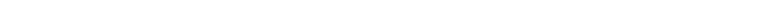 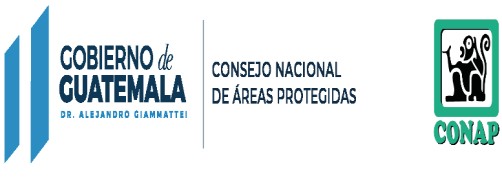 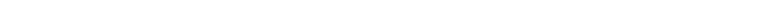 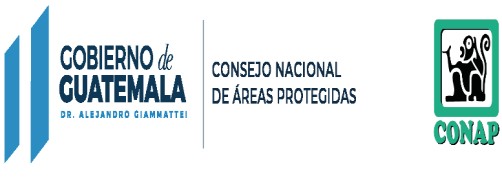 RESPONSABLE DE ACTUALIZACIÓN DE INFORMACIÓN: ALBA IMELDA ESTRADA QUEVEDO MES REPORTADO: DICIEMBRE 2022(ARTÍCULO 10, NUMERAL 4, LEY DE ACCESO A LA INFORMACIÓN PÚBLICA)DIRECCIÓN DE RECURSOS HUMANOS DIRECTORA A.I.: JAQUELINE ROXANA ROSALES MEJÍA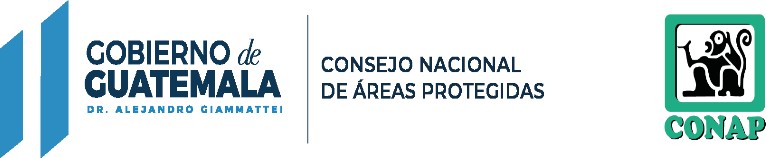 RESPONSABLE DE ACTUALIZACIÓN DE INFORMACIÓN: ALBA IMELDA ESTRADA QUEVEDO MES REPORTADO: DICIEMBRE 2022(ARTÍCULO 10, NUMERAL 4, LEY DE ACCESO A LA INFORMACIÓN PÚBLICA)DIRECCIÓN DE RECURSOS HUMANOS DIRECTORA A.I.: JAQUELINE ROXANA ROSALES MEJÍARESPONSABLE DE ACTUALIZACIÓN DE INFORMACIÓN: ALBA IMELDA ESTRADA QUEVEDO MES REPORTADO: DICIEMBRE 2022(ARTÍCULO 10, NUMERAL 4, LEY DE ACCESO A LA INFORMACIÓN PÚBLICA)DIRECCIÓN DE RECURSOS HUMANOS DIRECTORA A.I.: JAQUELINE ROXANA ROSALES MEJÍARESPONSABLE DE ACTUALIZACIÓN DE INFORMACIÓN: ALBA IMELDA ESTRADA QUEVEDO MES REPORTADO: DICIEMBRE 2022(ARTÍCULO 10, NUMERAL 4, LEY DE ACCESO A LA INFORMACIÓN PÚBLICA)DIRECCIÓN DE RECURSOS HUMANOS DIRECTORA A.I.: JAQUELINE ROXANA ROSALES MEJÍA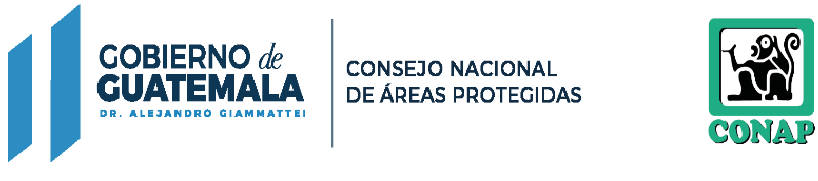 RESPONSABLE DE ACTUALIZACIÓN DE INFORMACIÓN: ALBA IMELDA ESTRADA QUEVEDO MES REPORTADO: DICIEMBRE 2022(ARTÍCULO 10, NUMERAL 4, LEY DE ACCESO A LA INFORMACIÓN PÚBLICA)NO.RENGLÓN PRESUPUESTARIONOMBRES Y APELLIDOSPUESTOSUELDO BASESUELDO BASECOMPLEMENTO PERSONALCOMPLEMENTO PERSONALBONO POR ANTIGÜEDADBONO POR ANTIGÜEDADBONO MONETARIOBONO MONETARIOBONO AJUSTE POR MODIFICACIONES AL SALARIO MÍNIMOBONO AJUSTE POR MODIFICACIONES AL SALARIO MÍNIMOBONO MONETARIO POR AJUSTE AL SALARIO MÍNIMOBONIFICACIÓN PROFESIONALBONIFICACIÓN PROFESIONALBONIFICACIÓN ACUERDO 66-2000 Y 37-2001BONIFICACIÓN ACUERDO 66-2000 Y 37-2001GASTOS DE REPRESENTACIÓNGASTOS DE REPRESENTACIÓNTOTAL MENSUALTOTAL MENSUALOBSERVACIONESVIATICOS AL INTERIORVIATICOS AL INTERIOR1´011AIRAM ANDREA LOPEZ ROULETASESOR PROFESIONAL ESPECIALIZADO IIQ5,835.00Q-Q-Q3,800.00Q-Q375.00Q250.00Q-Q10,260.00-2´011ALBA IMELDA ESTRADA QUEVEDOASESOR PROFESIONAL ESPECIALIZADO IIQ5,835.00Q-Q-Q3,800.00Q-Q375.00Q250.00Q-Q10,260.00-3´011ANGELITA AZUCENA SOZA AGUILARASESOR PROFESIONAL ESPECIALIZADO IIQ5,835.00Q-Q-Q3,800.00Q-Q375.00Q250.00Q-Q10,260.00-4´011CARLA LILIANA CHACON MONTERROZOASESOR PROFESIONAL ESPECIALIZADO IIQ5,835.00Q-Q-Q3,800.00Q-Q375.00Q250.00Q-Q10,260.00-5´011CARLOS ARMANDO WAY PERNILLOASESOR PROFESIONAL ESPECIALIZADO IIQ5,835.00Q-Q-Q3,800.00Q-Q375.00Q250.00Q-Q10,260.00-6´011CARLOS LEONEL MARTINEZ LOPEZASESOR PROFESIONAL ESPECIALIZADO IIQ5,835.00Q-Q-Q3,800.00Q-Q375.00Q250.00Q-Q10,260.00-7´011CAROLINA COCON AJUCHANASESOR PROFESIONAL ESPECIALIZADO IIQ5,835.00Q-Q-Q3,800.00Q-Q375.00Q250.00Q-Q10,260.00-8´011DIETER HANS MEHLBAUM YANEZASESOR PROFESIONAL ESPECIALIZADO IIQ5,835.00Q-Q-Q3,800.00Q-Q375.00Q250.00Q-Q10,260.00-9´011GELIN DALILA GARCIA DUBONASESOR PROFESIONAL ESPECIALIZADO IIQ5,835.00Q-Q-Q3,800.00Q-Q375.00Q250.00Q-Q10,260.00---10´011HAMILTON SAMUEL TEVALAN DE LEONASESOR PROFESIONAL ESPECIALIZADO IIQ5,835.00Q-Q-Q3,800.00Q-Q375.00Q250.00Q-Q10,260.00---11´011LUCILA SIOMARA PEREZ LOPEZASESOR PROFESIONAL ESPECIALIZADO IIQ5,835.00Q-Q-Q3,800.00Q-Q375.00Q250.00Q-Q10,260.00-Q565.0012´011MARGOTH LAURA CAROLINA CRUZ NAVICHOCASESOR PROFESIONAL ESPECIALIZADO IIQ5,835.00Q-Q-Q3,800.00Q-Q375.00Q250.00Q-Q10,260.00---13´011MARINA LILIANA GARCIA TZIRINASESOR PROFESIONAL ESPECIALIZADO IIQ5,835.00Q-Q-Q3,800.00Q-Q375.00Q250.00Q-Q10,260.00---14´011MILDRED ANABELLA ARANGO BARRIOSASESOR PROFESIONAL ESPECIALIZADO IIQ5,835.00Q-Q-Q3,800.00Q-Q375.00Q250.00Q-Q10,260.00---15´011MILTON ROLANDO CABRERA BELLOSOASESOR PROFESIONAL ESPECIALIZADO IIQ5,835.00Q-Q-Q3,800.00Q-Q375.00Q250.00Q-Q10,260.00---16´011MIRIAM BEATRIZ QUIÑONEZ HARANZENASESOR PROFESIONAL ESPECIALIZADO IIQ5,835.00Q-Q-Q3,800.00Q-Q375.00Q250.00Q-Q10,260.00---17´011OLGA RAQUEL AGUILAR MARTINEZASESOR PROFESIONAL ESPECIALIZADO IIQ5,835.00Q-Q-Q3,800.00Q-Q375.00Q250.00Q-Q10,260.00---18´011RAFAEL ALBERTO BARRIOS DE LEONASESOR PROFESIONAL ESPECIALIZADO IIQ5,835.00Q-Q-Q3,800.00Q-Q375.00Q250.00Q-Q10,260.00---19´011SERGIO ALEJANDRO ROLANDO BALAN GONZALEZASESOR PROFESIONAL ESPECIALIZADO IIQ5,835.00Q-Q-Q3,800.00Q-Q375.00Q250.00Q-Q10,260.00---20´011WALTER ADRIAN RUIZ ALVARADOASESOR PROFESIONAL ESPECIALIZADO IIQ5,835.00Q-Q-Q3,800.00Q-Q375.00Q250.00Q-Q10,260.00---21´011MARINA LETICIA LOPEZ SINCAL DE CAPASESOR PROFESIONAL ESPECIALIZADO IVQ6,759.00Q-Q-Q3,800.00Q-Q375.00Q250.00Q-Q11,184.00---22´011MARLIN ALEJANDRA GEORGE PORTILLOASESOR PROFESIONAL ESPECIALIZADO IVQ6,759.00Q-Q-Q3,800.00Q-Q375.00Q250.00Q-Q11,184.00---23´011MIRLA AZUCENA TAQUE LOPEZASESOR PROFESIONAL ESPECIALIZADO IVQ6,759.00Q-Q-Q3,800.00Q-Q375.00Q250.00Q-Q11,184.00---24´011AROLDO ESTUARDO CANO JORDANASISTENTE PROFESIONAL IVQ2,441.00Q-Q50.00Q2,400.00Q-Q-Q250.00Q-Q5,141.00-25´011CARLOS ALBERTO VELASQUEZ SOLISASISTENTE PROFESIONAL IVQ2,441.00Q-Q-Q2,400.00Q-Q-Q250.00Q-Q5,091.00-26´011HECTOR DAVID ESTRADA MONROYASISTENTE PROFESIONAL IVQ2,441.00Q-Q-Q2,400.00Q-Q-Q250.00Q-Q5,091.00--27´011HENNER GUILLERMO REYES KILCANASISTENTE PROFESIONAL IVQ2,441.00Q-Q-Q2,400.00Q-Q-Q250.00Q-Q5,091.00--28´011JOSE DAVID ILLESCAS TURUYASISTENTE PROFESIONAL IVQ2,441.00Q-Q-Q2,400.00Q-Q-Q250.00Q-Q5,091.00--29´011MARLON ERNESTO VASQUEZ PIMENTELASISTENTE PROFESIONAL IVQ2,441.00Q-Q-Q2,400.00Q-Q-Q250.00Q-Q5,091.00--30´011PEDRO ROBERTO MARTINEZ SAENZASISTENTE PROFESIONAL IVQ2,441.00Q-Q-Q2,400.00Q-Q-Q250.00Q-Q5,091.00--31´011ROBINSO ADIEL ORTEGA GARCIAASISTENTE PROFESIONAL IVQ2,441.00Q-Q-Q2,400.00Q-Q-Q250.00Q-Q5,091.00--32´011RODOLFO DANIEL ALQUIJAY CRUZASISTENTE PROFESIONAL IVQ2,441.00Q-Q-Q2,400.00Q-Q-Q250.00Q-Q5,091.00--33´011SAMY RUBYL PALACIOS VILLATOROASISTENTE PROFESIONAL IVQ2,441.00Q1,200.00Q-Q2,400.00Q-Q-Q250.00Q-Q6,291.00--34´011SERGIO DAVID HERNANDEZ GOMEZASISTENTE PROFESIONAL IVQ2,441.00Q-Q-Q2,400.00Q-Q-Q250.00Q-Q5,091.00--35´011TANNIA PAOLA SANDOVAL GALEANOASISTENTE PROFESIONAL IVQ2,441.00Q-Q-Q2,400.00Q-Q-Q250.00Q-Q5,091.00--36´011VICTOR ALFONSO MENENDEZ PORRESASISTENTE PROFESIONAL IVQ2,441.00Q-Q-Q2,400.00Q-Q-Q250.00Q-Q5,091.00--37´011WALTER MAYORGA MONTERROSOASISTENTE PROFESIONAL IVQ2,441.00Q-Q-Q2,400.00Q-Q-Q250.00Q-Q5,091.00--38´011WILBER JOVAN RODRIGUEZ MOLINAASISTENTE PROFESIONAL IVQ2,441.00Q-Q-Q2,400.00Q-Q-Q250.00Q-Q5,091.00--39´011BASILIO SILVESTRE LOPEZDIRECTOR TÉCNICO IIQ10,261.00Q-Q-Q4,000.00Q-Q375.00Q250.00Q-Q14,886.00-40´011GLORIA MARINA APEN GONZALEZ DE MEJIADIRECTOR TÉCNICO IIQ10,261.00Q-Q-Q4,000.00Q-Q375.00Q250.00Q-Q14,886.00--41´011LUIS MANUEL LIMA GUILLENDIRECTOR TÉCNICO IIQ10,261.00Q-Q-Q4,000.00Q-Q375.00Q250.00Q-Q14,886.00--42´011MERLE ALEJANDRA FERNANDEZ GAMARRODIRECTOR TÉCNICO IIQ10,261.00Q-Q-Q4,000.00Q-Q375.00Q250.00Q-Q14,886.00--43´011MONICA LUCIA BARILLAS RODASDIRECTOR TÉCNICO IIQ10,261.00Q-Q-Q4,000.00Q-Q375.00Q250.00Q-Q14,886.00-44´011BYRON RAFAEL ORELLANA SANDOVALDIRECTOR TÉCNICO IIQ10,261.00Q-Q-Q4,000.00Q-Q375.00Q250.00Q-Q14,886.00--45´011ANA MARIA ALVARADO JUAREZPROFESIONAL IQ3,295.00Q-Q-Q2,000.00Q-Q-Q250.00Q-Q5,545.00-46´011LESTER KENNETH JUAREZ HERNANDEZPROFESIONAL IQ3,295.00Q-Q-Q2,000.00Q-Q375.00Q250.00Q-Q5,920.00-47´011SERGIO RAUL MARTINEZ CALLEJASPROFESIONAL IQ3,295.00Q-Q-Q2,000.00Q-Q-Q250.00Q-Q5,545.00--48´011ONDINA DEL ROSARIO CHAVIN TESUCUNPROFESIONAL IIQ3,525.00Q-Q-Q2,000.00Q-Q-Q250.00Q-Q5,775.00--49´011SUSANA BEATRIZ HERNANDEZ ALFAROPROFESIONAL IIIQ3,757.00Q-Q-Q3,000.00Q-Q-Q250.00Q-Q7,007.00--50´011ANGELICA MIROSLAVA RODRIGUEZ ORDOÑEZSECRETARIO EJECUTIVO IQ1,286.00Q-Q50.00Q1,500.00Q-Q200.00Q-Q250.00Q-Q3,286.00-51´011NORMA PATRICIA ESPINOZA HERNANDEZSECRETARIO EJECUTIVO VQ1,682.00Q-Q-Q2,000.00Q-Q-Q250.00Q-Q3,932.00--52´011SANDRA BATZ YATSECRETARIO EJECUTIVO VQ1,682.00Q-Q-Q2,000.00Q-Q-Q250.00Q-Q3,932.00--53´011ALONSO ALEJANDRO MERIDA CARDONATÉCNICO IIIQ1,460.00Q-Q-Q2,000.00Q-Q-Q250.00Q-Q3,710.00-54´011AURA CELINA RAMIREZ FLORESTÉCNICO IIIQ1,460.00Q-Q-Q2,000.00Q-Q-Q250.00Q-Q3,710.00-55´011CARLOS RAUL PALMA MAGAÑATÉCNICO IIIQ1,460.00Q600.00Q75.00Q1,500.00Q-Q-Q250.00Q-Q3,885.00-56´011EDGAR EMILIO CASTAÑEDA TOLEDOTÉCNICO IIIQ1,460.00Q-Q-Q2,000.00Q-Q-Q250.00Q-Q3,710.00--57´011ERWIN ROLANDO DELGADO RIALTÉCNICO IIIQ1,460.00Q-Q-Q2,000.00Q-Q-Q250.00Q-Q3,710.00--58´011FLOR DE MARIA TELLO DEL VALLETÉCNICO IIIQ1,460.00Q-Q35.00Q1,500.00Q-Q-Q250.00Q-Q3,245.00--59´011HECTOR WALDEMAR XOL CACAOTÉCNICO IIIQ1,460.00Q-Q-Q2,000.00Q-Q-Q250.00Q-Q3,710.00--60´011HUGO FERNANDO TIUL PEREZTÉCNICO IIIQ1,460.00Q-Q-Q2,000.00Q-Q-Q250.00Q-Q3,710.00--61´011JOSE OLIVERIO YOS UPUNTÉCNICO IIIQ1,460.00Q-Q-Q2,000.00Q-Q-Q250.00Q-Q3,710.00--62´011LOURDES WALESKA FIGUEROA TORRESTÉCNICO IIIQ1,460.00Q-Q-Q2,000.00Q-Q-Q250.00Q-Q3,710.00--63´011LUIS ALBERTO TOLEDO VASQUEZTÉCNICO IIIQ1,460.00Q-Q-Q2,000.00Q-Q-Q250.00Q-Q3,710.00--64´011LUISA FERNANDA MUÑOZ PAIZTÉCNICO IIIQ1,460.00Q-Q-Q2,000.00Q-Q-Q250.00Q-Q3,710.00--65´011MARINA EVELYN YANISSA IXCAMPARIC TZICTÉCNICO IIIQ1,460.00Q-Q-Q2,000.00Q-Q-Q250.00Q-Q3,710.00--66´011ORLANDO ARQUIMIDES COTTO CACEROSTÉCNICO IIIQ1,460.00Q-Q-Q2,000.00Q-Q-Q250.00Q-Q3,710.00--67´011PABLO SAMUEL LOPEZ CAALTÉCNICO IIIQ1,460.00Q-Q-Q2,000.00Q-Q-Q250.00Q-Q3,710.00--68´011SAMUEL HUMBERTO MENDEZ CATUNTÉCNICO IIIQ1,460.00Q-Q-Q2,000.00Q-Q-Q250.00Q-Q3,710.00--69´011YOSELYN PAMELA MONTERROSO RODRIGUEZTÉCNICO IIIQ1,460.00Q-Q-Q2,000.00Q-Q-Q250.00Q-Q3,710.00--70´011NORA ELISA RAMOS VALENZUELA GONZÁLEZ DE VALENZUELATÉCNICO PROFESIONAL IQ1,575.00Q485.00Q75.00Q1,500.00Q-Q-Q250.00Q3,885.00--71´011ABELARDO CHUB XUCTRABAJADOR ESPECIALIZADO IIIQ1,168.00Q-Q50.00Q1,400.00Q300.00Q200.00Q-Q250.00Q-Q3,368.00-72´011ABELINO XOL TIULTRABAJADOR ESPECIALIZADO IIIQ1,168.00Q-Q50.00Q1,400.00Q300.00Q200.00Q-Q250.00Q-Q3,368.00-73´011ADOLFO PEREZ TECTRABAJADOR ESPECIALIZADO IIIQ1,168.00Q-Q50.00Q1,400.00Q300.00Q200.00Q-Q250.00Q-Q3,368.00-74´011ADRIAN ANIBAL MAGALLON KILKANTRABAJADOR ESPECIALIZADO IIIQ1,168.00Q-Q50.00Q1,400.00Q300.00Q200.00Q-Q250.00Q-Q3,368.00-75´011ADRIAN JAVIEL MENDEZTRABAJADOR ESPECIALIZADO IIIQ1,168.00Q-Q75.00Q1,400.00Q300.00Q200.00Q-Q250.00Q-Q3,393.00-76´011ALBERTO GUADALUPE VASQUEZ OXCALTRABAJADOR ESPECIALIZADO IIIQ1,168.00Q-Q50.00Q1,400.00Q300.00Q200.00Q-Q250.00Q-Q3,368.00-77´011ALBERTO MAQUIN CAALTRABAJADOR ESPECIALIZADO IIIQ1,168.00Q-Q50.00Q1,400.00Q300.00Q200.00Q-Q250.00Q-Q3,368.00-78´011ALBERTO POP CHOCTRABAJADOR ESPECIALIZADO IIIQ1,168.00Q-Q50.00Q1,400.00Q300.00Q200.00Q-Q250.00Q-Q3,368.00-79´011ALBERTO RAX POPTRABAJADOR ESPECIALIZADO IIIQ1,168.00Q-Q50.00Q1,400.00Q300.00Q200.00Q-Q250.00Q-Q3,368.00-80´011ALFONSO RAX CHUBTRABAJADOR ESPECIALIZADO IIIQ1,168.00Q-Q50.00Q1,400.00Q300.00Q200.00Q-Q250.00Q-Q3,368.00-81´011ALFONZO PEREZTRABAJADOR ESPECIALIZADO IIIQ1,168.00Q-Q75.00Q1,400.00Q300.00Q200.00Q-Q250.00Q-Q3,393.00-82´011ALFREDO CHOC CUZTRABAJADOR ESPECIALIZADO IIIQ1,168.00Q-Q50.00Q1,400.00Q300.00Q200.00Q-Q250.00Q-Q3,368.00-83´011ALLAN MIGDAEL YAXCAL GARCIATRABAJADOR ESPECIALIZADO IIIQ1,168.00Q-Q35.00Q1,400.00Q300.00Q200.00Q-Q250.00Q-Q3,353.00-84´011AMANDA ARACELY ROSALESTRABAJADOR ESPECIALIZADO IIIQ1,168.00Q-Q50.00Q1,400.00Q300.00Q200.00Q-Q250.00Q-Q3,368.00-85´011AMBROSIO HERNANDEZ IXCAYAUTRABAJADOR ESPECIALIZADO IIIQ1,168.00Q-Q50.00Q1,400.00Q300.00Q200.00Q-Q250.00Q-Q3,368.00-86´011AMILCAR ISAIAS COC MACZTRABAJADOR ESPECIALIZADO IIIQ1,168.00Q-Q50.00Q1,400.00Q300.00Q200.00Q-Q250.00Q-Q3,368.00-87´011ANDRES LOPEZ GARCIATRABAJADOR ESPECIALIZADO IIIQ1,168.00Q-Q50.00Q1,400.00Q300.00Q200.00Q-Q250.00Q-Q3,368.00-88´011ANGEL GABRIEL PEREZ TZOCTRABAJADOR ESPECIALIZADO IIIQ1,168.00Q-Q-Q1,400.00Q300.00Q200.00Q-Q250.00Q-Q3,318.00-89´011ANGELICA MARIA PEREZ ALBEÑOTRABAJADOR ESPECIALIZADO IIIQ1,168.00Q-Q50.00Q1,400.00Q300.00Q200.00Q-Q250.00Q-Q3,368.00-90´011ANIBAL JOEL JUAREZ PINELOTRABAJADOR ESPECIALIZADO IIIQ1,168.00Q-Q50.00Q1,400.00Q300.00Q200.00Q-Q250.00Q-Q3,368.00-91´011ANIBAL PEREZ ESCALANTETRABAJADOR ESPECIALIZADO IIIQ1,168.00Q-Q50.00Q1,400.00Q300.00Q200.00Q-Q250.00Q-Q3,368.00-92´011ANIBAL ROLANDO MENDEZ LOPEZTRABAJADOR ESPECIALIZADO IIIQ1,168.00Q-Q50.00Q1,400.00Q300.00Q200.00Q-Q250.00Q-Q3,368.00-93´011ANTONIO FEDERICO TZAJ Y TZAJTRABAJADOR ESPECIALIZADO IIIQ1,168.00Q-Q50.00Q1,400.00Q300.00Q200.00Q-Q250.00Q-Q3,368.00-94´011ARMANDO DÍAZ RÁMOSTRABAJADOR ESPECIALIZADO IIIQ1,168.00Q-Q-Q1,400.00Q-Q500.00Q-Q250.00Q-Q3,318.00--95´011ARNALDO BA CAALTRABAJADOR ESPECIALIZADO IIIQ1,168.00Q-Q-Q1,400.00Q-Q500.00Q-Q250.00Q-Q3,318.00--96´011ARTURO LEON GENISTRABAJADOR ESPECIALIZADO IIIQ1,168.00Q-Q75.00Q1,400.00Q300.00Q200.00Q-Q250.00Q-Q3,393.00-97´011AUGUSTO DIAZ LOPEZTRABAJADOR ESPECIALIZADO IIIQ1,168.00Q-Q50.00Q1,400.00Q300.00Q200.00Q-Q250.00Q-Q3,368.00-98´011AUGUSTO OXOM MOTRABAJADOR ESPECIALIZADO IIIQ1,168.00Q-Q50.00Q1,400.00Q300.00Q200.00Q-Q250.00Q-Q3,368.00-99´011AXEL GEOVANI ACUÑA ARRIAZATRABAJADOR ESPECIALIZADO IIIQ1,168.00Q-Q-Q1,400.00Q-Q500.00Q-Q250.00Q-Q3,318.00--100´011BACILIO ALONZO ENRIQUEZTRABAJADOR ESPECIALIZADO IIIQ1,168.00Q-Q50.00Q1,400.00Q300.00Q200.00Q-Q250.00Q-Q3,368.00-101´011BAYRON BAUDILIO OSORIO GÓMEZTRABAJADOR ESPECIALIZADO IIIQ1,168.00Q-Q-Q1,400.00Q-Q500.00Q-Q250.00Q-Q3,318.00--102´011BELIZARIO TORRES MORALESTRABAJADOR ESPECIALIZADO IIIQ1,168.00Q-Q50.00Q1,400.00Q300.00Q200.00Q-Q250.00Q-Q3,368.00-103´011BELTRAN VASQUEZ LOPEZTRABAJADOR ESPECIALIZADO IIIQ1,168.00Q-Q50.00Q1,400.00Q300.00Q200.00Q-Q250.00Q-Q3,368.00-104´011BENIGNO SOCOREC BUCUTRABAJADOR ESPECIALIZADO IIIQ1,168.00Q-Q75.00Q1,400.00Q300.00Q200.00Q-Q250.00Q-Q3,393.00-105´011BENJAMIN CUCUL CHOCOJTRABAJADOR ESPECIALIZADO IIIQ1,168.00Q-Q50.00Q1,400.00Q300.00Q200.00Q-Q250.00Q-Q3,368.00-106´011BERNABE MORALES ELIASTRABAJADOR ESPECIALIZADO IIIQ1,168.00Q-Q75.00Q1,400.00Q300.00Q200.00Q-Q250.00Q-Q3,393.00-107´011BERNARDINO VELASQUEZ GRIJALVATRABAJADOR ESPECIALIZADO IIIQ1,168.00Q-Q50.00Q1,400.00Q300.00Q200.00Q-Q250.00Q-Q3,368.00-108´011BERNARDO CHILIN MORANTRABAJADOR ESPECIALIZADO IIIQ1,168.00Q-Q50.00Q1,400.00Q300.00Q200.00Q-Q250.00Q-Q3,368.00-109´011CARLOS AUGUSTO CHAJAJ PEREZTRABAJADOR ESPECIALIZADO IIIQ1,168.00Q-Q75.00Q1,400.00Q300.00Q200.00Q-Q250.00Q-Q3,393.00-110´011CARLOS ENRIQUE ICAL RIVERATRABAJADOR ESPECIALIZADO IIIQ1,168.00Q-Q50.00Q1,400.00Q300.00Q200.00Q-Q250.00Q-Q3,368.00-111´011CARLOS HUMBERTO MONTECINOSTRABAJADOR ESPECIALIZADO IIIQ1,168.00Q-Q-Q1,400.00Q-Q500.00Q-Q250.00Q-Q3,318.00--112´011CARLOS MANUEL CHATA REQUENATRABAJADOR ESPECIALIZADO IIIQ1,168.00Q-Q50.00Q1,400.00Q300.00Q200.00Q-Q250.00Q-Q3,368.00-113´011CARLOS SHOJ CHANEBTRABAJADOR ESPECIALIZADO IIIQ1,168.00Q-Q75.00Q1,400.00Q300.00Q200.00Q-Q250.00Q-Q3,393.00-114´011CARMEN JOB HERRERA JACINTOTRABAJADOR ESPECIALIZADO IIIQ1,168.00Q-Q50.00Q1,400.00Q300.00Q200.00Q-Q250.00Q-Q3,368.00-115´011CESAR AUGUSTO GONZALEZ ECHEVERRIATRABAJADOR ESPECIALIZADO IIIQ1,168.00Q-Q50.00Q1,400.00Q300.00Q200.00Q-Q250.00Q-Q3,368.00-116´011CESAR AUGUSTO HERNANDEZ MENENDEZTRABAJADOR ESPECIALIZADO IIIQ1,168.00Q-Q50.00Q1,400.00Q300.00Q200.00Q-Q250.00Q-Q3,368.00-117´011CESAR AUGUSTO PACAY CHENTRABAJADOR ESPECIALIZADO IIIQ1,168.00Q-Q50.00Q1,400.00Q300.00Q200.00Q-Q250.00Q-Q3,368.00-118´011CESAR AUGUSTO RAMOS GOMEZTRABAJADOR ESPECIALIZADO IIIQ1,168.00Q-Q50.00Q1,400.00Q300.00Q200.00Q-Q250.00Q-Q3,368.00-119´011CRISTOBAL DE JESUS POP CUCULTRABAJADOR ESPECIALIZADO IIIQ1,168.00Q-Q50.00Q1,400.00Q300.00Q200.00Q-Q250.00Q-Q3,368.00-120´011DAVID CHUB POPTRABAJADOR ESPECIALIZADO IIIQ1,168.00Q-Q50.00Q1,400.00Q300.00Q200.00Q-Q250.00Q-Q3,368.00-121´011DAVID ELIAS ALONZO ORTIZTRABAJADOR ESPECIALIZADO IIIQ1,168.00Q-Q50.00Q1,400.00Q300.00Q200.00Q-Q250.00Q-Q3,368.00-122´011DAVID MISAEL PAN CAJBONTRABAJADOR ESPECIALIZADO IIIQ1,168.00Q-Q50.00Q1,400.00Q300.00Q200.00Q-Q250.00Q-Q3,368.00-123´011DEMETRIO RACANCOJ MARINTRABAJADOR ESPECIALIZADO IIIQ1,168.00Q-Q-Q1,400.00Q300.00Q200.00Q-Q250.00Q-Q3,318.00-124´011DIEGO BERNABE QUIXCHAN ACOSTATRABAJADOR ESPECIALIZADO IIIQ1,168.00Q-Q50.00Q1,400.00Q300.00Q200.00Q-Q250.00Q-Q3,368.00-125´011DIEGO CHACOM SOBENTRABAJADOR ESPECIALIZADO IIIQ1,168.00Q-Q75.00Q1,400.00Q300.00Q200.00Q-Q250.00Q-Q3,393.00-126´011DOMINGO ALFONSO MENDOZA QUIACAINTRABAJADOR ESPECIALIZADO IIIQ1,168.00Q-Q75.00Q1,400.00Q300.00Q200.00Q-Q250.00Q-Q3,393.00-127´011DOMINGO CULUM PORONTRABAJADOR ESPECIALIZADO IIIQ1,168.00Q-Q50.00Q1,400.00Q300.00Q200.00Q-Q250.00Q-Q3,368.00--128´011DOMINGO LUIS CHAN SINTURIONTRABAJADOR ESPECIALIZADO IIIQ1,168.00Q-Q75.00Q1,400.00Q300.00Q200.00Q-Q250.00Q-Q3,393.00--129´011EDGAR AMILCAR ARRIAZA RAMOSTRABAJADOR ESPECIALIZADO IIIQ1,168.00Q-Q75.00Q1,400.00Q300.00Q200.00Q-Q250.00Q-Q3,393.00--130´011EDGAR ARNOLDO CAAL COYTRABAJADOR ESPECIALIZADO IIIQ	1,168.00Q	-Q	75.00Q	1,400.00Q	300.00Q	200.00Q	-Q	250.00Q	-Q	3,393.00--131´011EDGAR AUGUSTO CHATA CHANTRABAJADOR ESPECIALIZADO IIIQ	1,168.00Q	-Q	75.00Q	1,400.00Q	300.00Q	200.00Q	-Q	250.00Q	-Q	3,393.00--132´011EDI IVAN OROZCO LOPEZTRABAJADOR ESPECIALIZADO IIIQ	1,168.00Q	-Q	-Q	1,400.00Q	300.00Q	200.00Q	-Q	250.00Q	-Q	3,318.00--133´011EDIS ARNOLDO GREGORIO OLIVARESTRABAJADOR ESPECIALIZADO IIIQ	1,168.00Q	-Q	50.00Q	1,400.00Q	300.00Q	200.00Q	-Q	250.00Q	-Q	3,368.00--134´011EDWIN EZEQUIEL VIN IXCOYTRABAJADOR ESPECIALIZADO IIIQ	1,168.00Q	-Q	50.00Q	1,400.00Q	300.00Q	200.00Q	-Q	250.00Q	-Q	3,368.00--135´011EDY ROCAEL PUGA CANOTRABAJADOR ESPECIALIZADO IIIQ	1,168.00Q	-Q	75.00Q	1,400.00Q	300.00Q	200.00Q	-Q	250.00Q	-Q	3,393.00--136´011ELDER ALONZO CASTAÑEDA MONTALVANTRABAJADOR ESPECIALIZADO IIIQ	1,168.00Q	-Q	50.00Q	1,400.00Q	300.00Q	200.00Q	-Q	250.00Q	-Q	3,368.00--137´011ELIAS ISRAEL POP CUCULTRABAJADOR ESPECIALIZADO IIIQ	1,168.00Q	-Q	50.00Q	1,400.00Q	300.00Q	200.00Q	-Q	250.00Q	-Q	3,368.00--138´011ELIAS RODAS ALBEÑOTRABAJADOR ESPECIALIZADO IIIQ	1,168.00Q	-Q	50.00Q	1,400.00Q	300.00Q	200.00Q	-Q	250.00Q	-Q	3,368.00--139´011ELIAS TIUL CABRERATRABAJADOR ESPECIALIZADO IIIQ	1,168.00Q	-Q	50.00Q	1,400.00Q	300.00Q	200.00Q	-Q	250.00Q	-Q	3,368.00--140´011ELMAR FAIRO YOC CIPRIANOTRABAJADOR ESPECIALIZADO IIIQ	1,168.00Q	-Q	50.00Q	1,400.00Q	300.00Q	200.00Q	-Q	250.00Q	-Q	3,368.00--141´011ELMER ADOLFO LOPEZ HICHOTRABAJADOR ESPECIALIZADO IIIQ	1,168.00Q	-Q	75.00Q	1,400.00Q	300.00Q	200.00Q	-Q	250.00Q	-Q	3,393.00--142´011ELMER ESTUARDO GARCIA LEONTRABAJADOR ESPECIALIZADO IIIQ	1,168.00Q	-Q	50.00Q	1,400.00Q	300.00Q	200.00Q	-Q	250.00Q	-Q	3,368.00--143´011ELMER RIGOBERTO TUN PANATRABAJADOR ESPECIALIZADO IIIQ	1,168.00Q	-Q	50.00Q	1,400.00Q	300.00Q	200.00Q	-Q	250.00Q	-Q	3,368.00--144´011EMILIO CHUB LUCTRABAJADOR ESPECIALIZADO IIIQ	1,168.00Q	-Q	50.00Q	1,400.00Q	300.00Q	200.00Q	-Q	250.00Q	-Q	3,368.00--145´011ERICK ARMANDO CAAL TOTTRABAJADOR ESPECIALIZADO IIIQ	1,168.00Q	-Q	50.00Q	1,400.00Q	300.00Q	200.00Q	-Q	250.00Q	-Q	3,368.00--146´011ERICK MAURICIO PINELO TULTRABAJADOR ESPECIALIZADO IIIQ	1,168.00Q	-Q	50.00Q	1,400.00Q	300.00Q	200.00Q	-Q	250.00Q	-Q	3,368.00--147´011ERICK OMAR DE LEON CRUZTRABAJADOR ESPECIALIZADO IIIQ	1,168.00Q	-Q	50.00Q	1,400.00Q	300.00Q	200.00Q	-Q	250.00Q	-Q	3,368.00--148´011ERICK OSWALDO CORNEL DIAZTRABAJADOR ESPECIALIZADO IIIQ	1,168.00Q	-Q	50.00Q	1,400.00Q	300.00Q	200.00Q	-Q	250.00Q	-Q	3,368.00--149´011ERNESTO ACTRABAJADOR ESPECIALIZADO IIIQ	1,168.00Q	-Q	50.00Q	1,400.00Q	300.00Q	200.00Q	-Q	250.00Q	-Q	3,368.00--150´011ESTEBAN AC XICOLTRABAJADOR ESPECIALIZADO IIIQ	1,168.00Q	-Q	50.00Q	1,400.00Q	300.00Q	200.00Q	-Q	250.00Q	-Q	3,368.00--151´011ESTEBAN DAMACIO ELIAS DIONICIOTRABAJADOR ESPECIALIZADO IIIQ	1,168.00Q	-Q	50.00Q	1,400.00Q	300.00Q	200.00Q	-Q	250.00Q	-Q	3,368.00--152´011ESTEBAN MATIAS RAMOSTRABAJADOR ESPECIALIZADO IIIQ	1,168.00Q	-Q	50.00Q	1,400.00Q	300.00Q	200.00Q	-Q	250.00Q	-Q	3,368.00--153´011EUNICE ELIZABETH BARRIENTOS RAMIREZTRABAJADOR ESPECIALIZADO IIIQ	1,168.00Q	-Q	35.00Q	1,400.00Q	300.00Q	200.00Q	-Q	250.00Q	-Q	3,353.00--154´011EVELIO ROMILIO REYES PEREZTRABAJADOR ESPECIALIZADO IIIQ	1,168.00Q	-Q	50.00Q	1,400.00Q	300.00Q	200.00Q	-Q	250.00Q	-Q	3,368.00--155´011FARITA MAYONI RODRIGUEZ TUT DE PAZTRABAJADOR ESPECIALIZADO IIIQ	1,168.00Q	-Q	50.00Q	1,400.00Q	300.00Q	200.00Q	-Q	250.00Q	-Q	3,368.00--156´011FAUSTO AROLDO CHOC MUÑOZTRABAJADOR ESPECIALIZADO IIIQ	1,168.00Q	-Q	50.00Q	1,400.00Q	300.00Q	200.00Q	-Q	250.00Q	-Q	3,368.00--157´011FELICIANO CAAL COCTRABAJADOR ESPECIALIZADO IIIQ	1,168.00Q	-Q	50.00Q	1,400.00Q	300.00Q	200.00Q	-Q	250.00Q	-Q	3,368.00--158´011FELIX HERIBERTO GARRIDO ACIGTRABAJADOR ESPECIALIZADO IIIQ	1,168.00Q	-Q	50.00Q	1,400.00Q	300.00Q	200.00Q	-Q	250.00Q	-Q	3,368.00--159´011FILADELFO CORTEZ SANTIAGOTRABAJADOR ESPECIALIZADO IIIQ	1,168.00Q	-Q	75.00Q	1,400.00Q	300.00Q	200.00Q	-Q	250.00Q	-Q	3,393.00--160´011FLORA HERMINIA MO POPTRABAJADOR ESPECIALIZADO IIIQ	1,168.00Q	-Q	35.00Q	1,400.00Q	300.00Q	200.00Q	-Q	250.00Q	-Q	3,353.00--161´011FRANCISCA BATZ QUECHETRABAJADOR ESPECIALIZADO IIIQ	1,168.00Q	-Q	35.00Q	1,400.00Q	300.00Q	200.00Q	-Q	250.00Q	-Q	3,353.00--162´011FRANCISCO PEREZ GENISTRABAJADOR ESPECIALIZADO IIIQ	1,168.00Q	-Q	50.00Q	1,400.00Q	300.00Q	200.00Q	-Q	250.00Q	-Q	3,368.00--163´011FRANKI RENÉ JÁCOME PÉREZTRABAJADOR ESPECIALIZADO IIIQ	1,168.00Q	-Q	-Q	1,400.00Q	-Q	500.00Q	-Q	250.00Q	-Q	3,318.00--164´011GADI NAPOLEÓN GARCÍA ACTRABAJADOR ESPECIALIZADO IIIQ	1,168.00Q	-Q	-Q	1,400.00Q	-Q	500.00Q	-Q	250.00Q	-Q	3,318.00--165´011GENARO XOL COCTRABAJADOR ESPECIALIZADO IIIQ	1,168.00Q	-Q	50.00Q	1,400.00Q	300.00Q	200.00Q	-Q	250.00Q	-Q	3,368.00--166´011GEOVANNI REYES MARTINEZ ESTRADATRABAJADOR ESPECIALIZADO IIIQ	1,168.00Q	-Q	50.00Q	1,400.00Q	300.00Q	200.00Q	-Q	250.00Q	-Q	3,368.00--167´011GLORIA ELIZABETH DUBON BELTETONTRABAJADOR ESPECIALIZADO IIIQ	1,168.00Q	-Q	50.00Q	1,400.00Q	300.00Q	200.00Q	-Q	250.00Q	-Q	3,368.00--168´011GLORIA ELIZABETH MACARIO PARADA DE GONZALEZTRABAJADOR ESPECIALIZADO IIIQ	1,168.00Q	-Q	50.00Q	1,400.00Q	300.00Q	200.00Q	-Q	250.00Q	-Q	3,368.00--169´011GLORIA IMELDA MEJIA CASTILLOTRABAJADOR ESPECIALIZADO IIIQ	1,168.00Q	-Q	50.00Q	1,400.00Q	300.00Q	200.00Q	-Q	250.00Q	-Q	3,368.00--170´011GREGORIO MAXIMILIANO LOPEZ AVILATRABAJADOR ESPECIALIZADO IIIQ	1,168.00Q	-Q	50.00Q	1,400.00Q	300.00Q	200.00Q	-Q	250.00Q	-Q	3,368.00--171´011HAROLDO CUZ BATRABAJADOR ESPECIALIZADO IIIQ	1,168.00Q	-Q	75.00Q	1,400.00Q	300.00Q	200.00Q	-Q	250.00Q	-Q	3,393.00--172´011HECTOR HUGO NOVA PALMATRABAJADOR ESPECIALIZADO IIIQ	1,168.00Q	-Q	-Q	1,400.00Q	300.00Q	200.00Q	-Q	250.00Q	-Q	3,318.00--173´011HEIDY LISBETH ALDANA PINELO DE GONZALEZTRABAJADOR ESPECIALIZADO IIIQ	1,168.00Q	-Q	75.00Q	1,400.00Q	300.00Q	200.00Q	-Q	250.00Q	-Q	3,393.00--174´011HENDRY ANTONIO BETANCOURT LOPEZTRABAJADOR ESPECIALIZADO IIIQ	1,168.00Q	-Q	50.00Q	1,400.00Q	300.00Q	200.00Q	-Q	250.00Q	-Q	3,368.00--175´011HERMELINDO GARCIA GARCIATRABAJADOR ESPECIALIZADO IIIQ	1,168.00Q	-Q	50.00Q	1,400.00Q	300.00Q	200.00Q	-Q	250.00Q	-Q	3,368.00--176´011HERMELINDO TIULTRABAJADOR ESPECIALIZADO IIIQ	1,168.00Q	-Q	50.00Q	1,400.00Q	300.00Q	200.00Q	-Q	250.00Q	-Q	3,368.00177´011HERMOGENES SACRAB CAJBONTRABAJADOR ESPECIALIZADO IIIQ	1,168.00Q	-Q	50.00Q	1,400.00Q	300.00Q	200.00Q	-Q	250.00Q	-Q	3,368.00--178´011HOSMAN GAMALIEL CHÁN CANTÉTRABAJADOR ESPECIALIZADO IIIQ	1,168.00Q	-Q	-Q	1,400.00Q	-Q	500.00Q	-Q	250.00Q	-Q	3,318.00--179´011HUMBERTO GARCIA MOLINATRABAJADOR ESPECIALIZADO IIIQ	1,168.00Q	-Q	50.00Q	1,400.00Q	300.00Q	200.00Q	-Q	250.00Q	-Q	3,368.00--180´011ILDA SANCHEZ SANCHEZTRABAJADOR ESPECIALIZADO IIIQ	1,168.00Q	-Q	50.00Q	1,400.00Q	300.00Q	200.00Q	-Q	250.00Q	-Q	3,368.00--181´011IMELDA FLORENTINA POP POPTRABAJADOR ESPECIALIZADO IIIQ	640.52Q	-Q	19.19Q	767.74Q	164.52Q	109.68Q	-Q	137.10Q	-Q	1,838.75SUSPENSIÓN DE IGSS POR MATERNIDAD A PARTIR DEL 18/12/2022-182´011IRMA SONTAY IXCOYTRABAJADOR ESPECIALIZADO IIIQ	1,168.00Q	-Q	50.00Q	1,400.00Q	300.00Q	200.00Q	-Q	250.00Q	-Q	3,368.00--183´011ISMAEL ALBERTO ESTRADA CAMBRANESTRABAJADOR ESPECIALIZADO IIIQ	1,168.00Q	-Q	-Q	1,400.00Q	-Q	500.00Q	-Q	250.00Q	-Q	3,318.00--184´011IZABEL CHE POONTRABAJADOR ESPECIALIZADO IIIQ	1,168.00Q	-Q	50.00Q	1,400.00Q	300.00Q	200.00Q	-Q	250.00Q	-Q	3,368.00--185´011JAIME BOTZOC CHUBTRABAJADOR ESPECIALIZADO IIIQ	1,168.00Q	-Q	50.00Q	1,400.00Q	300.00Q	200.00Q	-Q	250.00Q	-Q	3,368.00--186´011JAIME JOAQUIN RODRIGUEZ LOPEZTRABAJADOR ESPECIALIZADO IIIQ	1,168.00Q	-Q	50.00Q	1,400.00Q	300.00Q	200.00Q	-Q	250.00Q	-Q	3,368.00--187´011JAIMEN LEONEL GUTIÉRREZ GARCÍATRABAJADOR ESPECIALIZADO IIIQ	1,168.00Q	-Q	-Q	1,400.00Q	-Q	500.00Q	-Q	250.00Q	-Q	3,318.00--188´011JAVIER XOL PUTULTRABAJADOR ESPECIALIZADO IIIQ	1,168.00Q	-Q	50.00Q	1,400.00Q	300.00Q	200.00Q	-Q	250.00Q	-Q	3,368.00--189´011JAYRON ESTUARDO MIS CUNILTRABAJADOR ESPECIALIZADO IIIQ	1,168.00Q	-Q	75.00Q	1,400.00Q	300.00Q	200.00Q	-Q	250.00Q	-Q	3,393.00--190´011JHONY MAURICIO TORALLA CUNILTRABAJADOR ESPECIALIZADO IIIQ	1,168.00Q	-Q	50.00Q	1,400.00Q	300.00Q	200.00Q	-Q	250.00Q	-Q	3,368.00--191´011JORGE ARTURO ZAC COHUOJTRABAJADOR ESPECIALIZADO IIIQ	1,168.00Q	-Q	50.00Q	1,400.00Q	300.00Q	200.00Q	-Q	250.00Q	-Q	3,368.00--192´011JORGE BATRABAJADOR ESPECIALIZADO IIIQ	1,168.00Q	-Q	50.00Q	1,400.00Q	300.00Q	200.00Q	-Q	250.00Q	-Q	3,368.00--193´011JORGE EMILIO SALINAS MANGANDITRABAJADOR ESPECIALIZADO IIIQ	1,168.00Q	-Q	50.00Q	1,400.00Q	300.00Q	200.00Q	-Q	250.00Q	-Q	3,368.00--194´011JORGE LISANDRO SALAS SALASTRABAJADOR ESPECIALIZADO IIIQ	1,168.00Q	-Q	75.00Q	1,400.00Q	300.00Q	200.00Q	-Q	250.00Q	-Q	3,393.00--195´011JORGE MANUEL MARCOS MARTINEZTRABAJADOR ESPECIALIZADO IIIQ	1,168.00Q	-Q	50.00Q	1,400.00Q	300.00Q	200.00Q	-Q	250.00Q	-Q	3,368.00--196´011JOSE ANGEL MORENO MARROQUINTRABAJADOR ESPECIALIZADO IIIQ	1,168.00Q	-Q	50.00Q	1,400.00Q	300.00Q	200.00Q	-Q	250.00Q	-Q	3,368.00--197´011JOSE ANTONIO SIS ESTRADATRABAJADOR ESPECIALIZADO IIIQ	1,168.00Q	-Q	75.00Q	1,400.00Q	300.00Q	200.00Q	-Q	250.00Q	-Q	3,393.00--198´011JOSE DANILO JIMENEZ MENATRABAJADOR ESPECIALIZADO IIIQ	1,168.00Q	-Q	50.00Q	1,400.00Q	300.00Q	200.00Q	-Q	250.00Q	-Q	3,368.00--199´011JOSE ESTEBAN CHOLOM TECTRABAJADOR ESPECIALIZADO IIIQ	1,168.00Q	-Q	50.00Q	1,400.00Q	300.00Q	200.00Q	-Q	250.00Q	-Q	3,368.00--200´011JOSE LUIS LOPEZ RODRIGUEZTRABAJADOR ESPECIALIZADO IIIQ	1,168.00Q	-Q	75.00Q	1,400.00Q	300.00Q	200.00Q	-Q	250.00Q	-Q	3,393.00--201´011JOSE MANUEL JUAREZ ORDOÑEZTRABAJADOR ESPECIALIZADO IIIQ	1,168.00Q	-Q	75.00Q	1,400.00Q	300.00Q	200.00Q	-Q	250.00Q	-Q	3,393.00--202´011JOSE MANUEL MENENDEZ CORDOVATRABAJADOR ESPECIALIZADO IIIQ	1,168.00Q	-Q	50.00Q	1,400.00Q	300.00Q	200.00Q	-Q	250.00Q	-Q	3,368.00--203´011JOSE RICARDO NOYOLA MARTINEZTRABAJADOR ESPECIALIZADO IIIQ	1,168.00Q	-Q	50.00Q	1,400.00Q	300.00Q	200.00Q	-Q	250.00Q	-Q	3,368.00--204´011JOSUE CAMPOS MENENDEZTRABAJADOR ESPECIALIZADO IIIQ	1,168.00Q	-Q	50.00Q	1,400.00Q	300.00Q	200.00Q	-Q	250.00Q	-Q	3,368.00--205´011JOVITA JAEL ARGUETA CALDERONTRABAJADOR ESPECIALIZADO IIIQ	1,168.00Q	-Q	50.00Q	1,400.00Q	300.00Q	200.00Q	-Q	250.00Q	-Q	3,368.00--206´011JUAN CARLOS RODAS OLIVARESTRABAJADOR ESPECIALIZADO IIIQ	1,168.00Q	-Q	50.00Q	1,400.00Q	300.00Q	200.00Q	-Q	250.00Q	-Q	3,368.00--207´011JUAN FRANCISCO BARILLAS TUNTRABAJADOR ESPECIALIZADO IIIQ	1,168.00Q	-Q	50.00Q	1,400.00Q	300.00Q	200.00Q	-Q	250.00Q	-Q	3,368.00--208´011JUAN FRANCISCO LOPEZ CACERESTRABAJADOR ESPECIALIZADO IIIQ	1,168.00Q	-Q	50.00Q	1,400.00Q	300.00Q	200.00Q	-Q	250.00Q	-Q	3,368.00--209´011JUAN HECTOR ORELLANA LOPEZTRABAJADOR ESPECIALIZADO IIIQ	1,168.00Q	-Q	75.00Q	1,400.00Q	300.00Q	200.00Q	-Q	250.00Q	-Q	3,393.00--210´011JUAN JOSE CUCUL CAALTRABAJADOR ESPECIALIZADO IIIQ	1,168.00Q	-Q	50.00Q	1,400.00Q	300.00Q	200.00Q	-Q	250.00Q	-Q	3,368.00--211´011JUAN LUIS GUZMAN MARTINEZTRABAJADOR ESPECIALIZADO IIIQ	1,168.00Q	-Q	50.00Q	1,400.00Q	300.00Q	200.00Q	-Q	250.00Q	-Q	3,368.00--212´011JUAN MANUEL ALVARADO RAMIREZTRABAJADOR ESPECIALIZADO IIIQ	1,168.00Q	-Q	50.00Q	1,400.00Q	300.00Q	200.00Q	-Q	250.00Q	-Q	3,368.00--213´011JUAN MARCOS SAQUICTRABAJADOR ESPECIALIZADO IIIQ	1,168.00Q	-Q	50.00Q	1,400.00Q	300.00Q	200.00Q	-Q	250.00Q	-Q	3,368.00--214´011JUAN XOL CHOCTRABAJADOR ESPECIALIZADO IIIQ	1,168.00Q	-Q	75.00Q	1,400.00Q	300.00Q	200.00Q	-Q	250.00Q	-Q	3,393.00--215´011JULIAN ORLANDO PALMA CARTAGENATRABAJADOR ESPECIALIZADO IIIQ	1,168.00Q	-Q	75.00Q	1,400.00Q	300.00Q	200.00Q	-Q	250.00Q	-Q	3,393.00--216´011JULIO ALFREDO MUJ COROXONTRABAJADOR ESPECIALIZADO IIIQ	1,168.00Q	-Q	75.00Q	1,400.00Q	300.00Q	200.00Q	-Q	250.00Q	-Q	3,393.00--217´011JULIO RAFAEL RUANO MONTERROZOTRABAJADOR ESPECIALIZADO IIIQ	1,168.00Q	-Q	50.00Q	1,400.00Q	300.00Q	200.00Q	-Q	250.00Q	-Q	3,368.00--218´011KARINA ELIZABETH BARRIENTOS ESCOBARTRABAJADOR ESPECIALIZADO IIIQ	1,168.00Q	-Q	50.00Q	1,400.00Q	300.00Q	200.00Q	-Q	250.00Q	-Q	3,368.00--219´011KARINA ELIZABETH CASTELLANOS MORALESTRABAJADOR ESPECIALIZADO IIIQ	1,168.00Q	-Q	75.00Q	1,400.00Q	300.00Q	200.00Q	-Q	250.00Q	-Q	3,393.00--220´011LADY SULENA BlANCO CRUZTRABAJADOR ESPECIALIZADO IIIQ	1,168.00Q	-Q	-Q	1,400.00Q	300.00Q	200.00Q	-Q	250.00Q	-Q	3,318.00--221´011LEONEL ANTONIO HERNANDEZ GALDAMEZTRABAJADOR ESPECIALIZADO IIIQ	1,168.00Q	-Q	50.00Q	1,400.00Q	300.00Q	200.00Q	-Q	250.00Q	-Q	3,368.00--222´011LESTER ESTUARDO ENRIQUEZTRABAJADOR ESPECIALIZADO IIIQ	1,168.00Q	-Q	50.00Q	1,400.00Q	300.00Q	200.00Q	-Q	250.00Q	-Q	3,368.00--223´011LORENZO MO XITRABAJADOR ESPECIALIZADO IIIQ	1,168.00Q	-Q	35.00Q	1,400.00Q	300.00Q	200.00Q	-Q	250.00Q	-Q	3,353.00--224´011LUCIO PEREZ ALVAREZTRABAJADOR ESPECIALIZADO IIIQ	1,168.00Q	-Q	50.00Q	1,400.00Q	300.00Q	200.00Q	-Q	250.00Q	-Q	3,368.00--225´011LUIS TZUB PIZZATRABAJADOR ESPECIALIZADO IIIQ	1,168.00Q	-Q	50.00Q	1,400.00Q	300.00Q	200.00Q	-Q	250.00Q	-Q	3,368.00--226´011LUSBIN BELARMINO GARCIA SALVATIERRATRABAJADOR ESPECIALIZADO IIIQ	1,168.00Q	-Q	50.00Q	1,400.00Q	300.00Q	200.00Q	-Q	250.00Q	-Q	3,368.00--227´011MANUEL ANTONIO OCHOA MONTESTRABAJADOR ESPECIALIZADO IIIQ	1,168.00Q	-Q	50.00Q	1,400.00Q	300.00Q	200.00Q	-Q	250.00Q	-Q	3,368.00--228´011MANUEL ANTONIO SOBERANO GARCIATRABAJADOR ESPECIALIZADO IIIQ	1,168.00Q	-Q	50.00Q	1,400.00Q	300.00Q	200.00Q	-Q	250.00Q	-Q	3,368.00--229´011MANUEL CHUB CHUBTRABAJADOR ESPECIALIZADO IIIQ	1,168.00Q	-Q	35.00Q	1,400.00Q	300.00Q	200.00Q	-Q	250.00Q	-Q	3,353.00--230´011MANUEL CHUN CHENTRABAJADOR ESPECIALIZADO IIIQ	1,168.00Q	-Q	50.00Q	1,400.00Q	300.00Q	200.00Q	-Q	250.00Q	-Q	3,368.00--231´011MARCO ANTONIO POL RAMIREZTRABAJADOR ESPECIALIZADO IIIQ	1,168.00Q	-Q	50.00Q	1,400.00Q	300.00Q	200.00Q	-Q	250.00Q	-Q	3,368.00--232´011MARCO TULIO MILLA MORALESTRABAJADOR ESPECIALIZADO IIIQ	1,168.00Q	-Q	75.00Q	1,400.00Q	300.00Q	200.00Q	-Q	250.00Q	-Q	3,393.00--233´011MARGARITO MARCOS CARRANZATRABAJADOR ESPECIALIZADO IIIQ	1,168.00Q	-Q	50.00Q	1,400.00Q	300.00Q	200.00Q	-Q	250.00Q	-Q	3,368.00--234´011MARIA DEL CARMEN CROOKS LOPEZTRABAJADOR ESPECIALIZADO IIIQ	1,168.00Q	-Q	75.00Q	1,400.00Q	300.00Q	200.00Q	-Q	250.00Q	-Q	3,393.00--235´011MARIA DEL ROSARIO NAJERA MEJIATRABAJADOR ESPECIALIZADO IIIQ	1,168.00Q	-Q	50.00Q	1,400.00Q	300.00Q	200.00Q	-Q	250.00Q	-Q	3,368.00--236´011MARIO ABIEL GUARDADO MORALESTRABAJADOR ESPECIALIZADO IIIQ	1,168.00Q	-Q	50.00Q	1,400.00Q	300.00Q	200.00Q	-Q	250.00Q	-Q	3,368.00--237´011MARIO ALBINO SALGUERO SANDOVALTRABAJADOR ESPECIALIZADO IIIQ	1,168.00Q	-Q	50.00Q	1,400.00Q	300.00Q	200.00Q	-Q	250.00Q	-Q	3,368.00--238´011MARIO ALFONSO SALGUEROTRABAJADOR ESPECIALIZADO IIIQ	1,168.00Q	-Q	50.00Q	1,400.00Q	300.00Q	200.00Q	-Q	250.00Q	-Q	3,368.00--239´011MARIO RENE MENDEZ DUARTETRABAJADOR ESPECIALIZADO IIIQ	1,168.00Q	-Q	50.00Q	1,400.00Q	300.00Q	200.00Q	-Q	250.00Q	-Q	3,368.00--240´011MARLON ELIAS VASQUEZ JACINTOTRABAJADOR ESPECIALIZADO IIIQ	1,168.00Q	-Q	50.00Q	1,400.00Q	300.00Q	200.00Q	-Q	250.00Q	-Q	3,368.00--241´011MATEO LOPEZ GUZMANTRABAJADOR ESPECIALIZADO IIIQ	1,168.00Q	-Q	50.00Q	1,400.00Q	300.00Q	200.00Q	-Q	250.00Q	-Q	3,368.00--242´011MAYNOR ANIBAL SEP ESTRADATRABAJADOR ESPECIALIZADO IIIQ	1,168.00Q	-Q	-Q	1,400.00Q	-Q	500.00Q	-Q	250.00Q	-Q	3,318.00--243´011MAYNOR BERNY BARRIOS SOLANOTRABAJADOR ESPECIALIZADO IIIQ	1,168.00Q	-Q	-Q	1,400.00Q	300.00Q	200.00Q	-Q	250.00Q	-Q	3,318.00--244´011MEILYN YOHANA RODASTRABAJADOR ESPECIALIZADO IIIQ	1,168.00Q	-Q	50.00Q	1,400.00Q	300.00Q	200.00Q	-Q	250.00Q	-Q	3,368.00--245´011MELVIN ESTUARDO CAJBON CAALTRABAJADOR ESPECIALIZADO IIIQ	1,168.00Q	-Q	50.00Q	1,400.00Q	300.00Q	200.00Q	-Q	250.00Q	-Q	3,368.00--246´011MIGUEL ANGEL GARCIA BARRIENTOSTRABAJADOR ESPECIALIZADO IIIQ	1,168.00Q	-Q	50.00Q	1,400.00Q	300.00Q	200.00Q	-Q	250.00Q	-Q	3,368.00--247´011MIGUEL ANGEL HERNANDEZ PAREDEZTRABAJADOR ESPECIALIZADO IIIQ	1,168.00Q	-Q	50.00Q	1,400.00Q	300.00Q	200.00Q	-Q	250.00Q	-Q	3,368.00--248´011MIGUEL ANGEL MALDONADO GUITIERREZTRABAJADOR ESPECIALIZADO IIIQ	1,168.00Q	-Q	50.00Q	1,400.00Q	300.00Q	200.00Q	-Q	250.00Q	-Q	3,368.00--249´011MIGUEL ANGEL RAX DIAZTRABAJADOR ESPECIALIZADO IIIQ	1,168.00Q	-Q	50.00Q	1,400.00Q	300.00Q	200.00Q	-Q	250.00Q	-Q	3,368.00--250´011MIGUEL CAAL TIULTRABAJADOR ESPECIALIZADO IIIQ	1,168.00Q	-Q	50.00Q	1,400.00Q	300.00Q	200.00Q	-Q	250.00Q	-Q	3,368.00--251´011MIGUEL JEREMIAS CU CAALTRABAJADOR ESPECIALIZADO IIIQ	1,168.00Q	-Q	50.00Q	1,400.00Q	300.00Q	200.00Q	-Q	250.00Q	-Q	3,368.00--252´011MODESTO ALONZO RAMOSTRABAJADOR ESPECIALIZADO IIIQ	1,168.00Q	-Q	-Q	1,400.00Q	-Q	500.00Q	-Q	250.00Q	-Q	3,318.00--253´011MOISES CHOC CHABLETRABAJADOR ESPECIALIZADO IIIQ	1,168.00Q	-Q	50.00Q	1,400.00Q	300.00Q	200.00Q	-Q	250.00Q	-Q	3,368.00--254´011MOISES XOL BINTRABAJADOR ESPECIALIZADO IIIQ	1,168.00Q	-Q	50.00Q	1,400.00Q	300.00Q	200.00Q	-Q	250.00Q	-Q	3,368.00--255´011NELSON YOVANI LEMUS ESCOBARTRABAJADOR ESPECIALIZADO IIIQ	1,168.00Q	-Q	50.00Q	1,400.00Q	300.00Q	200.00Q	-Q	250.00Q	-Q	3,368.00--256´011NEPTALY ARIAS ARIASTRABAJADOR ESPECIALIZADO IIIQ	1,168.00Q	-Q	50.00Q	1,400.00Q	300.00Q	200.00Q	-Q	250.00Q	-Q	3,368.00--257´011NERY AROLDO JORDAN CAMBRANESTRABAJADOR ESPECIALIZADO IIIQ	1,168.00Q	-Q	75.00Q	1,400.00Q	300.00Q	200.00Q	-Q	250.00Q	-Q	3,393.00--258´011NOE MUCU CHOCTRABAJADOR ESPECIALIZADO IIIQ	1,168.00Q	-Q	50.00Q	1,400.00Q	300.00Q	200.00Q	-Q	250.00Q	-Q	3,368.00--259´011NOE ORTEGA PEREZTRABAJADOR ESPECIALIZADO IIIQ	1,168.00Q	-Q	50.00Q	1,400.00Q	300.00Q	200.00Q	-Q	250.00Q	-Q	3,368.00--260´011NOLASCO HERMENEGILDO TESUCUN VITZILTRABAJADOR ESPECIALIZADO IIIQ	1,168.00Q	-Q	75.00Q	1,400.00Q	300.00Q	200.00Q	-Q	250.00Q	-Q	3,393.00--261´011OMERO RUANO CASTAÑEDATRABAJADOR ESPECIALIZADO IIIQ	1,168.00Q	-Q	50.00Q	1,400.00Q	300.00Q	200.00Q	-Q	250.00Q	-Q	3,368.00--262´011ORACIO HERRARTE MAZARIEGOSTRABAJADOR ESPECIALIZADO IIIQ	1,168.00Q	-Q	75.00Q	1,400.00Q	300.00Q	200.00Q	-Q	250.00Q	-Q	3,393.00--263´011ORALDO ALFREDO DONIS VELASQUEZTRABAJADOR ESPECIALIZADO IIIQ	1,168.00Q	-Q	75.00Q	1,400.00Q	300.00Q	200.00Q	-Q	250.00Q	-Q	3,393.00--264´011OSCAR ROGELIO ALVARADO COCTRABAJADOR ESPECIALIZADO IIIQ	1,168.00Q	-Q	50.00Q	1,400.00Q	300.00Q	200.00Q	-Q	250.00Q	-Q	3,368.00--265´011OSMUNDO CUELLAR OVANDOTRABAJADOR ESPECIALIZADO IIIQ	1,168.00Q	-Q	50.00Q	1,400.00Q	300.00Q	200.00Q	-Q	250.00Q	-Q	3,368.00--266´011OSMUNDO TRINIDAD RAMIREZTRABAJADOR ESPECIALIZADO IIIQ	1,168.00Q	-Q	50.00Q	1,400.00Q	300.00Q	200.00Q	-Q	250.00Q	-Q	3,368.00--267´011OSWALL DEYNNER OVANDO MANCIATRABAJADOR ESPECIALIZADO IIIQ	1,168.00Q	-Q	-Q	1,400.00Q	-Q	500.00Q	-Q	250.00Q	-Q	3,318.00--268´011OVIDIO VENANCIO RODRIGUEZ PIMENTELTRABAJADOR ESPECIALIZADO IIIQ	1,168.00Q	-Q	50.00Q	1,400.00Q	300.00Q	200.00Q	-Q	250.00Q	-Q	3,368.00--269´011PEDRO CHIVILIU ESQUINATRABAJADOR ESPECIALIZADO IIIQ	1,168.00Q	-Q	50.00Q	1,400.00Q	300.00Q	200.00Q	-Q	250.00Q	-Q	3,368.00--270´011PETRONA LOPEZ ZUÑIGATRABAJADOR ESPECIALIZADO IIIQ	1,168.00Q	-Q	50.00Q	1,400.00Q	300.00Q	200.00Q	-Q	250.00Q	-Q	3,368.00--271´011PETRONILO MARROQUIN GODOYTRABAJADOR ESPECIALIZADO IIIQ	1,168.00Q	-Q	50.00Q	1,400.00Q	300.00Q	200.00Q	-Q	250.00Q	-Q	3,368.00--272´011PRUDENCIO MONTENEGROTRABAJADOR ESPECIALIZADO IIIQ	1,168.00Q	-Q	50.00Q	1,400.00Q	300.00Q	200.00Q	-Q	250.00Q	-Q	3,368.00--273´011RAMIRO CHUN HOOTRABAJADOR ESPECIALIZADO IIIQ	1,168.00Q	-Q	35.00Q	1,400.00Q	300.00Q	200.00Q	-Q	250.00Q	-Q	3,353.00--274´011RAUL MOCU CUCTRABAJADOR ESPECIALIZADO IIIQ	1,168.00Q	-Q	50.00Q	1,400.00Q	300.00Q	200.00Q	-Q	250.00Q	-Q	3,368.00--275´011RAÚL VILLALTA OSORIOTRABAJADOR ESPECIALIZADO IIIQ	1,168.00Q	-Q	-Q	1,400.00Q	-Q	500.00Q	-Q	250.00Q	-Q	3,318.00--276´011RAYMUNDO APARICIO BARRIENTOSTRABAJADOR ESPECIALIZADO IIIQ	1,168.00Q	-Q	50.00Q	1,400.00Q	300.00Q	200.00Q	-Q	250.00Q	-Q	3,368.00--277´011REYES MANUEL BALONA HEREDIATRABAJADOR ESPECIALIZADO IIIQ	1,168.00Q	-Q	50.00Q	1,400.00Q	300.00Q	200.00Q	-Q	250.00Q	-Q	3,368.00--278´011RICARDO ADALY BERGANZATRABAJADOR ESPECIALIZADO IIIQ	1,168.00Q	-Q	50.00Q	1,400.00Q	300.00Q	200.00Q	-Q	250.00Q	-Q	3,368.00--279´011RICARDO CAAL BATRABAJADOR ESPECIALIZADO IIIQ	1,168.00Q	-Q	50.00Q	1,400.00Q	300.00Q	200.00Q	-Q	250.00Q	-Q	3,368.00--280´011RICARDO CHOC TIULTRABAJADOR ESPECIALIZADO IIIQ	1,168.00Q	-Q	50.00Q	1,400.00Q	300.00Q	200.00Q	-Q	250.00Q	-Q	3,368.00--281´011RICARDO QUIB CHOLOMTRABAJADOR ESPECIALIZADO IIIQ	1,168.00Q	-Q	50.00Q	1,400.00Q	300.00Q	200.00Q	-Q	250.00Q	-Q	3,368.00--282´011RICARDO SACTIC CHIOCTRABAJADOR ESPECIALIZADO IIIQ	1,168.00Q	-Q	50.00Q	1,400.00Q	300.00Q	200.00Q	-Q	250.00Q	-Q	3,368.00--283´011RIGOBERTO CHUB CAALTRABAJADOR ESPECIALIZADO IIIQ	1,168.00Q	-Q	50.00Q	1,400.00Q	300.00Q	200.00Q	-Q	250.00Q	-Q	3,368.00--284´011RINA DELY SOTO RAYMUNDOTRABAJADOR ESPECIALIZADO IIIQ	1,168.00Q	-Q	50.00Q	1,400.00Q	300.00Q	200.00Q	-Q	250.00Q	-Q	3,368.00--285´011ROBERTO CAAL MAASTRABAJADOR ESPECIALIZADO IIIQ	1,168.00Q	-Q	75.00Q	1,400.00Q	300.00Q	200.00Q	-Q	250.00Q	-Q	3,393.00--286´011ROBERTO TZALAM ASIGTRABAJADOR ESPECIALIZADO IIIQ	1,168.00Q	-Q	50.00Q	1,400.00Q	300.00Q	200.00Q	-Q	250.00Q	-Q	3,368.00--287´011RODOLFO COC POPTRABAJADOR ESPECIALIZADO IIIQ	1,168.00Q	-Q	50.00Q	1,400.00Q	300.00Q	200.00Q	-Q	250.00Q	-Q	3,368.00--288´011ROLANDO SHIOL CHOLOMTRABAJADOR ESPECIALIZADO IIIQ	1,168.00Q	-Q	50.00Q	1,400.00Q	300.00Q	200.00Q	-Q	250.00Q	-Q	3,368.00--289´011ROMAN EDIBERTO GARCIA IZAGUIRRETRABAJADOR ESPECIALIZADO IIIQ	1,168.00Q	-Q	50.00Q	1,400.00Q	300.00Q	200.00Q	-Q	250.00Q	-Q	3,368.00--290´011RONI EDIT CHATA SOZATRABAJADOR ESPECIALIZADO IIIQ	1,168.00Q	-Q	75.00Q	1,400.00Q	300.00Q	200.00Q	-Q	250.00Q	-Q	3,393.00--291´011RONY LESTER MANZANERO CHITRABAJADOR ESPECIALIZADO IIIQ	1,168.00Q	-Q	50.00Q	1,400.00Q	300.00Q	200.00Q	-Q	250.00Q	-Q	3,368.00--292´011RONY PASCUAL ESCOBAR PEREZTRABAJADOR ESPECIALIZADO IIIQ	1,168.00Q	-Q	-Q	1,400.00Q	-Q	500.00Q	-Q	250.00Q	-Q	3,318.00--293´011ROSALIO RIVAS HERNANDEZTRABAJADOR ESPECIALIZADO IIIQ	1,168.00Q	-Q	-Q	1,400.00Q	-Q	500.00Q	-Q	250.00Q	-Q	3,318.00--294´011RUBEN BAUDILIO RAMIREZTRABAJADOR ESPECIALIZADO IIIQ	1,168.00Q	-Q	50.00Q	1,400.00Q	300.00Q	200.00Q	-Q	250.00Q	-Q	3,368.00--295´011RUBEN EDMUNDO CARRETO ALMARAZTRABAJADOR ESPECIALIZADO IIIQ	1,168.00Q	-Q	75.00Q	1,400.00Q	300.00Q	200.00Q	-Q	250.00Q	-Q	3,393.00--296´011RUDY SAUL CHAN BATABTRABAJADOR ESPECIALIZADO IIIQ	1,168.00Q	-Q	50.00Q	1,400.00Q	300.00Q	200.00Q	-Q	250.00Q	-Q	3,368.00--297´011RUDY SAUL COHUOJ CHAYAXTRABAJADOR ESPECIALIZADO IIIQ	1,168.00Q	-Q	50.00Q	1,400.00Q	300.00Q	200.00Q	-Q	250.00Q	-Q	3,368.00--298´011SALVADOR ARTURO NAVICHOC CHAVAJAYTRABAJADOR ESPECIALIZADO IIIQ	1,168.00Q	-Q	50.00Q	1,400.00Q	300.00Q	200.00Q	-Q	250.00Q	-Q	3,368.00--299´011SALVADOR TROCHES SALGUEROTRABAJADOR ESPECIALIZADO IIIQ	1,168.00Q	-Q	50.00Q	1,400.00Q	300.00Q	200.00Q	-Q	250.00Q	-Q	3,368.00--300´011SAMUEL FUENTEZ MARTINEZTRABAJADOR ESPECIALIZADO IIIQ	1,168.00Q	-Q	50.00Q	1,400.00Q	300.00Q	200.00Q	-Q	250.00Q	-Q	3,368.00--301´011SANDRA PATRICIA MATEO CAJASTRABAJADOR ESPECIALIZADO IIIQ	1,168.00Q	-Q	50.00Q	1,400.00Q	300.00Q	200.00Q	-Q	250.00Q	-Q	3,368.00--302´011SANTOS RICARDO PEREZ ZACARIASTRABAJADOR ESPECIALIZADO IIIQ	1,168.00Q	-Q	-Q	1,400.00Q	300.00Q	200.00Q	-Q	250.00Q	-Q	3,318.00--303´011SANTOS TOMAS PEREZ AGUSTINTRABAJADOR ESPECIALIZADO IIIQ	1,168.00Q	-Q	50.00Q	1,400.00Q	300.00Q	200.00Q	-Q	250.00Q	-Q	3,368.00--304´011SEBASTIAN CHUB ICOTRABAJADOR ESPECIALIZADO IIIQ	1,168.00Q	-Q	50.00Q	1,400.00Q	300.00Q	200.00Q	-Q	250.00Q	-Q	3,368.00--305´011SEBASTIAN TINUAR CIPRIANOTRABAJADOR ESPECIALIZADO IIIQ	1,168.00Q	-Q	50.00Q	1,400.00Q	300.00Q	200.00Q	-Q	250.00Q	-Q	3,368.00--306´011SERGIO DONIS LUCEROTRABAJADOR ESPECIALIZADO IIIQ	1,168.00Q	-Q	50.00Q	1,400.00Q	300.00Q	200.00Q	-Q	250.00Q	-Q	3,368.00--307´011SILVIA VICTORIA GARCIA ORTIZTRABAJADOR ESPECIALIZADO IIIQ	1,168.00Q	-Q	50.00Q	1,400.00Q	300.00Q	200.00Q	-Q	250.00Q	-Q	3,368.00--308´011SUSANA ELIZABETH TRIGUEROS LOPEZTRABAJADOR ESPECIALIZADO IIIQ	1,168.00Q	-Q	50.00Q	1,400.00Q	300.00Q	200.00Q	-Q	250.00Q	-Q	3,368.00--309´011TELMO EFRAIN QUIXCHAN CHATATRABAJADOR ESPECIALIZADO IIIQ	1,168.00Q	-Q	75.00Q	1,400.00Q	300.00Q	200.00Q	-Q	250.00Q	-Q	3,393.00--310´011ENMA ESPERANZA ISAIAS QUINTEROSTRABAJADOR OPERATIVO IIIQ	1,074.00Q	400.00Q	75.00Q	1,400.00Q	-Q	-Q	250.00Q	-Q	3,199.00--311´011TITO DIONICIO RAMIREZTRABAJADOR ESPECIALIZADO IIIQ	1,168.00Q	-Q	50.00Q	1,400.00Q	300.00Q	200.00Q	-Q	250.00Q	-Q	3,368.00--312´011TOMAS CAAL CHOCTRABAJADOR ESPECIALIZADO IIIQ	1,168.00Q	-Q	50.00Q	1,400.00Q	300.00Q	200.00Q	-Q	250.00Q	-Q	3,368.00--313´011VICTOR MANUEL FUNES ALVARADOTRABAJADOR ESPECIALIZADO IIIQ	1,168.00Q	-Q	75.00Q	1,400.00Q	300.00Q	200.00Q	-Q	250.00Q	-Q	3,393.00--314´011WALTER GARCIA FELIPETRABAJADOR ESPECIALIZADO IIIQ	1,168.00Q	-Q	50.00Q	1,400.00Q	300.00Q	200.00Q	-Q	250.00Q	-Q	3,368.00--315´011WALTER YOVANE GARCÍA RUANOTRABAJADOR ESPECIALIZADO IIIQ	1,168.00Q	-Q	-Q	1,400.00Q	-Q	500.00Q	-Q	250.00Q	-Q	3,318.00--316´011WENDY AZUCENA CRUZ PINEDA DE RODRIGUEZTRABAJADOR ESPECIALIZADO IIIQ	1,168.00Q	-Q	50.00Q	1,400.00Q	300.00Q	200.00Q	-Q	250.00Q	-Q	3,368.00--317´011WENDY LILY GUZMAN HERRERATRABAJADOR ESPECIALIZADO IIIQ	1,168.00Q	-Q	50.00Q	1,400.00Q	300.00Q	200.00Q	-Q	250.00Q	-Q	3,368.00--318´011WENDY YADIRA GARCIA ARCINIEGATRABAJADOR ESPECIALIZADO IIIQ	1,168.00Q	-Q	50.00Q	1,400.00Q	300.00Q	200.00Q	-Q	250.00Q	-Q	3,368.00--319´011WILFREDO ALEXANDER TORALLA CUNILTRABAJADOR ESPECIALIZADO IIIQ	1,168.00Q	-Q	50.00Q	1,400.00Q	300.00Q	200.00Q	-Q	250.00Q	-Q	3,368.00--320´011WILLIAMS OTTONIEL AYALA MACZTRABAJADOR ESPECIALIZADO IIIQ	1,168.00Q	-Q	50.00Q	1,400.00Q	300.00Q	200.00Q	-Q	250.00Q	-Q	3,368.00--321´011WILMER ALEXANDER CAAL PEREZTRABAJADOR ESPECIALIZADO IIIQ	1,168.00Q	-Q	50.00Q	1,400.00Q	300.00Q	200.00Q	-Q	250.00Q	-Q	3,368.00--322´011YANUARIO ENRIQUE CHOLOM TECTRABAJADOR ESPECIALIZADO IIIQ	1,168.00Q	-Q	50.00Q	1,400.00Q	300.00Q	200.00Q	-Q	250.00Q	-Q	3,368.00--323´011EDUARDO FERNANDO PALOMO BARRIOSSUB SECRETARIO DE CONAPQ	12,773.00Q	6,000.00Q	-Q	4,000.00Q	-Q	375.00Q	250.00Q	12,000.00Q	35,398.00--324´011YONI JOSUE GUZMAN TIXTOJTRABAJADOR ESPECIALIZADO IIIQ	1,168.00Q	-Q	-Q	1,400.00Q	300.00Q	200.00Q	-Q	250.00Q	-Q	3,318.00--325´011CARLOS VIRGILIO MARTINEZ LÓPEZSECRETARIO EJECUTIVOQ	17,500.00Q	6,000.00Q	-Q	4,500.00Q	-Q	375.00Q	250.00Q	12,000.00Q	40,625.00326´011ANGEL LEONARDO MENDOZA PIVARALASISTENTE PROFESIONAL IVQ	2,441.00Q	-Q	-Q	2,400.00Q	-Q	-Q	-Q	250.00Q	-Q	5,091.00--327´011ARNULFO VASQUEZ BLANCOTRABAJADOR ESPECIALIZADO IIIQ	1,168.00Q	-Q	50.00Q	1,400.00Q	300.00Q	200.00Q	-Q	250.00Q	-Q	3,368.00--328´011MELVIN ANTONIO AGUSTIN RIVERATRABAJADOR ESPECIALIZADO IIIQ	1,168.00Q	-Q	50.00Q	1,400.00Q	300.00Q	200.00Q	-Q	250.00Q	-Q	3,368.00--329´011ISAAC MERLOS LEIVATRABAJADOR ESPECIALIZADO IIIQ	1,168.00Q	-Q	75.00Q	1,400.00Q	300.00Q	200.00Q	-Q	250.00Q	-Q	3,393.00-330´011HONORIA CARMELITA MONTEJO MORALES DE PEREZASESOR PROFESIONAL ESPECIALIZADO IIQ	5,835.00Q	-Q	-Q	3,800.00Q	-Q	375.00Q	250.00Q	-Q	10,260.00--331´011CLAUDIA MARIBEL RODRIGUEZ HERNANDEZTRABAJADOR ESPECIALIZADO IIIQ	1,168.00Q	-Q	50.00Q	1,400.00Q	300.00Q	200.00Q	-Q	250.00Q	-Q	3,368.00-332´011LUISA VICTORIA RAMIREZ PALENCIA DE LUNAASESOR PROFESIONAL ESPECIALIZADO IIQ	5,835.00Q	-Q	-Q	3,800.00Q	-Q	375.00Q	250.00Q	-Q	10,260.00--333´011GREYSI DALILA GONZALEZ CASTILLOSECRETARIO EJECUTIVO VQ	1,682.00Q	-Q	-Q	2,000.00Q	-Q	-Q	-Q	250.00Q	-Q	3,932.00--334´011MANUEL DE JESÚS GONZÁLEZ GÓMEZTRABAJADOR ESPECIALIZADO IIIQ	1,168.00Q	-Q	50.00Q	1,400.00Q	300.00Q	200.00Q	-Q	250.00Q	-Q	3,368.00-335´011DANIEL RIGOBERTO REJOPACHI PIVARALASISTENTE PROFESIONAL JEFEQ	2,604.00Q	-Q	-Q	1,700.00Q	-Q	-Q	250.00Q	-Q	4,554.00-336´011DEYSSI JEANNETTE RODRIGUEZ MARTINEZASESOR PROFESIONALESPECIALIZADO IIQ	5,835.00Q	-Q	-Q	3,800.00Q	-Q	375.00Q	250.00Q	-Q	10,260.00--337´011ALINA PATRICIA MARROQUIN AGUILARASESOR PROFESIONALESPECIALIZADO IIQ	5,835.00Q	-Q	-Q	3,800.00Q	-Q	375.00Q	250.00Q	-Q	10,260.00-338´011RAÚL ESTUARDO PALMA SOSATRABAJADOR ESPECIALIZADO IIIQ	1,168.00Q	-Q	-Q	1,400.00Q	300.00Q	200.00Q	-Q	250.00Q	-Q	3,318.00-339´011JUAN LUIS SEQUEM PALMATRABAJADOR ESPECIALIZADO IIIQ	1,168.00Q	-Q	-Q	1,400.00Q	300.00Q	200.00Q	-Q	250.00Q	-Q	3,318.00-340´011OTTONIEL LÓPEZ MARTÍNEZTRABAJADOR ESPECIALIZADO IIIQ	1,168.00Q	-Q	-Q	1,400.00Q	300.00Q	200.00Q	-Q	250.00Q	-Q	3,318.00-341´011ABNER ELEODORO VITZIL CHANTRABAJADOR ESPECIALIZADO IIIQ	1,168.00Q	-Q	-Q	1,400.00Q	300.00Q	200.00Q	-Q	250.00Q	-Q	3,318.00-342´011BRENI ISMAEL ARRIAZA LÓPEZTRABAJADOR ESPECIALIZADO IIIQ	1,168.00Q	-Q	-Q	1,400.00Q	300.00Q	200.00Q	-Q	250.00Q	-Q	3,318.00-343´011CARLOS ENRIQUE RODAS HERNÁNDEZTRABAJADOR ESPECIALIZADO IIIQ	1,168.00Q	-Q	-Q	1,400.00Q	300.00Q	200.00Q	-Q	250.00Q	-Q	3,318.00-344´011DUBLAS ALEXANDER OLIVA HERNÁNDEZTRABAJADOR ESPECIALIZADO IIIQ	1,168.00Q	-Q	-Q	1,400.00Q	300.00Q	200.00Q	-Q	250.00Q	-Q	3,318.00-345´011ELMER MANOLO GARCÍA DUBÓNTRABAJADOR ESPECIALIZADO IIIQ	1,168.00Q	-Q	-Q	1,400.00Q	300.00Q	200.00Q	-Q	250.00Q	-Q	3,318.00-346´011ERICK ELIÚ HERNÁNDEZ CIFUENTESTRABAJADOR ESPECIALIZADO IIIQ	1,168.00Q	-Q	-Q	1,400.00Q	300.00Q	200.00Q	-Q	250.00Q	-Q	3,318.00-347´011ERVIN ANTONIO LLAMAS DE LA CRUZTRABAJADOR ESPECIALIZADO IIIQ	1,168.00Q	-Q	-Q	1,400.00Q	300.00Q	200.00Q	-Q	250.00Q	-Q	3,318.00-348´011FABIO FERNANDO CIFUENTES FRANCOTRABAJADOR ESPECIALIZADO IIIQ	1,168.00Q	-Q	-Q	1,400.00Q	300.00Q	200.00Q	-Q	250.00Q	-Q	3,318.00-349´011GILBERTO GARCIA ZACARIASTRABAJADOR ESPECIALIZADO IIIQ	1,168.00Q	-Q	-Q	1,400.00Q	300.00Q	200.00Q	-Q	250.00Q	-Q	3,318.00-350´011HERMÓGENES XILOJ PELICÓTRABAJADOR ESPECIALIZADO IIIQ	1,168.00Q	-Q	-Q	1,400.00Q	300.00Q	200.00Q	-Q	250.00Q	-Q	3,318.00-351´011ISMAEL GONZÁLEZ AMADORTRABAJADOR ESPECIALIZADO IIIQ	1,168.00Q	-Q	-Q	1,400.00Q	300.00Q	200.00Q	-Q	250.00Q	-Q	3,318.00-352´011JORGE ANIBAL RUANO DE PAZTRABAJADOR ESPECIALIZADO IIIQ	1,168.00Q	-Q	-Q	1,400.00Q	300.00Q	200.00Q	-Q	250.00Q	-Q	3,318.00-353´011JOSÉ ALBERTO MEJÍA ALVIZURESTRABAJADOR ESPECIALIZADO IIIQ	1,168.00Q	-Q	-Q	1,400.00Q	300.00Q	200.00Q	-Q	250.00Q	-Q	3,318.00-354´011JOSÉ MANUEL TESUCUN LUNATRABAJADOR ESPECIALIZADO IIIQ	1,168.00Q	-Q	-Q	1,400.00Q	300.00Q	200.00Q	-Q	250.00Q	-Q	3,318.00-355´011JOSUÉ RODRIGUEZ POCOTRABAJADOR ESPECIALIZADO IIIQ	1,168.00Q	-Q	-Q	1,400.00Q	300.00Q	200.00Q	-Q	250.00Q	-Q	3,318.00-356´011JUAN JOSÉ ICAL RIVERATRABAJADOR ESPECIALIZADO IIIQ	1,168.00Q	-Q	-Q	1,400.00Q	300.00Q	200.00Q	-Q	250.00Q	-Q	3,318.00-357´011JUAN JOSÉ VICENTE YAXCAL CABTRABAJADOR ESPECIALIZADO IIIQ	1,168.00Q	-Q	-Q	1,400.00Q	300.00Q	200.00Q	-Q	250.00Q	-Q	3,318.00-358´011JUAN MIGUEL ANGEL MARCOS ALONZOTRABAJADOR ESPECIALIZADO IIIQ	1,168.00Q	-Q	-Q	1,400.00Q	300.00Q	200.00Q	-Q	250.00Q	-Q	3,318.00-359´011LUIS CARLOS CANIZ SALDIVARTRABAJADOR ESPECIALIZADO IIIQ	1,168.00Q	-Q	-Q	1,400.00Q	300.00Q	200.00Q	-Q	250.00Q	-Q	3,318.00-360´011MARCOS JAMIEL DE LA CRUZ COLOTRABAJADOR ESPECIALIZADO IIIQ	1,168.00Q	-Q	-Q	1,400.00Q	300.00Q	200.00Q	-Q	250.00Q	-Q	3,318.00-361´011MAXIMILIANO COJULÚN GONZÁLEZTRABAJADOR ESPECIALIZADO IIIQ	1,168.00Q	-Q	-Q	1,400.00Q	300.00Q	200.00Q	-Q	250.00Q	-Q	3,318.00-362´011MILTON TORRES RAYMUNDOTRABAJADOR ESPECIALIZADO IIIQ	1,168.00Q	-Q	-Q	1,400.00Q	300.00Q	200.00Q	-Q	250.00Q	-Q	3,318.00-363´011ROBERTO ERNESTO TESUCÚN SACALTRABAJADOR ESPECIALIZADO IIIQ	1,168.00Q	-Q	-Q	1,400.00Q	300.00Q	200.00Q	-Q	250.00Q	-Q	3,318.00-364´011SAÚL SÁNCHEZ TORRESTRABAJADOR ESPECIALIZADO IIIQ	1,168.00Q	-Q	-Q	1,400.00Q	300.00Q	200.00Q	-Q	250.00Q	-Q	3,318.00-365´011WILLIAM YOVANI GUDIEL DE LA CRUZTRABAJADOR ESPECIALIZADO IIIQ	1,168.00Q	-Q	-Q	1,400.00Q	300.00Q	200.00Q	-Q	250.00Q	-Q	3,318.00-366´011WILTÓN LEAZAR MORENTE COHUOJTRABAJADOR ESPECIALIZADO IIIQ	1,168.00Q	-Q	-Q	1,400.00Q	300.00Q	200.00Q	-Q	250.00Q	-Q	3,318.00-367´011JUAN ALBERTO CUELLAR MONTEPEQUETRABAJADOR ESPECIALIZADO IIIQ	1,168.00Q	-Q	-Q	1,400.00Q	300.00Q	200.00Q	-Q	250.00Q	-Q	3,318.00-368´011WILFREDO CERMEÑO RAMÍREZTRABAJADOR ESPECIALIZADO IIIQ	1,168.00Q	-Q	-Q	1,400.00Q	300.00Q	200.00Q	-Q	250.00Q	-Q	3,318.00-369´011AGUSTÍN XUC MOTRABAJADOR ESPECIALIZADO IIIQ	1,168.00Q	-Q	-Q	1,400.00Q	300.00Q	200.00Q	-Q	250.00Q	-Q	3,318.00-370´011DOMINGO PAN MACZTRABAJADOR ESPECIALIZADO IIIQ	1,168.00Q	-Q	-Q	1,400.00Q	300.00Q	200.00Q	-Q	250.00Q	-Q	3,318.00-371´011OLIVERIO POP MAXTRABAJADOR ESPECIALIZADO IIIQ	1,168.00Q	-Q	-Q	1,400.00Q	300.00Q	200.00Q	-Q	250.00Q	-Q	3,318.00-372´011RAUL CHÚNTRABAJADOR ESPECIALIZADO IIIQ	1,168.00Q	-Q	-Q	1,400.00Q	300.00Q	200.00Q	-Q	250.00Q	-Q	3,318.00-373´011ROSENDO POP MAQUÍMTRABAJADOR ESPECIALIZADO IIIQ	1,168.00Q	-Q	-Q	1,400.00Q	300.00Q	200.00Q	-Q	250.00Q	-Q	3,318.00-374´011WILIAMS ALEXANDER POP CAALTRABAJADOR ESPECIALIZADO IIIQ	1,168.00Q	-Q	-Q	1,400.00Q	300.00Q	200.00Q	-Q	250.00Q	-Q	3,318.00-375´011JUAN HUMBERTO MORALES MONTEJOTRABAJADOR ESPECIALIZADO IIIQ	1,168.00Q	-Q	-Q	1,400.00Q	300.00Q	200.00Q	-Q	250.00Q	-Q	3,318.00376´011NELSON DANIEL SANCHEZ GONZALEZTRABAJADOR ESPECIALIZADO IIIQ	1,168.00Q	-Q	-Q	1,400.00Q	300.00Q	200.00Q	-Q	250.00Q	-Q	3,318.00377´011KELMAN LEONEL JIMENEZ MARTINEZTRABAJADOR ESPECIALIZADO IIIQ	1,168.00Q	-Q	-Q	1,400.00Q	300.00Q	200.00Q	-Q	250.00Q	-Q	3,318.00378´011OLIVERT EDUARDO QUIXCHAN CHABLETRABAJADOR ESPECIALIZADO IIIQ	1,168.00Q	-Q	-Q	1,400.00Q	300.00Q	200.00Q	-Q	250.00Q	-Q	3,318.00379´011JULIO PACAYTRABAJADOR ESPECIALIZADO IIIQ	1,168.00Q	-Q	-Q	1,400.00Q	300.00Q	200.00Q	-Q	250.00Q	-Q	3,318.00380´011JUAN FERNANDO TIUL CHENTRABAJADOR ESPECIALIZADO IIIQ	1,168.00Q	-Q	-Q	1,400.00Q	300.00Q	200.00Q	-Q	250.00Q	-Q	3,318.00381´011EMILIO XOL CHOCTRABAJADOR ESPECIALIZADO IIIQ	1,168.00Q	-Q	-Q	1,400.00Q	300.00Q	200.00Q	-Q	250.00Q	-Q	3,318.00-382´011IRMA ELIZABETH OLMOS CUYUCHPROFESIONAL IIIQ	3,757.00Q	-Q	-Q	3,000.00Q	-Q	-Q	375.00Q	250.00Q	-Q	7,382.00--383´011LORENA GABRIELA GUEVARA MIRANDATRABAJADOR ESPECIALIZADO IIIQ	1,168.00Q	-Q	35.00Q	1,400.00Q	300.00Q	200.00Q	-Q	250.00Q	-Q	3,353.00--384´011MIGUEL ANGEL PITAN MISTITRABAJADOR ESPECIALIZADO IIIQ	1,168.00Q	-Q	50.00Q	1,400.00Q	300.00Q	200.00Q	-Q	250.00Q	-Q	3,368.00-385´011JULIO CHAY DE LA CRUZTRABAJADOR ESPECIALIZADO IIIQ	1,168.00Q	-Q	75.00Q	1,400.00Q	300.00Q	200.00Q	-Q	250.00Q	-Q	3,393.00--386´011JAQUELINE ROXANA ROSALES MEJIASUB DIRECTOR TÉCNICO IIQ	8,216.00Q	-Q	-Q	4,000.00Q	-Q	-Q	250.00Q	-Q	12,466.00--387´011GEOVANY MARDOQUEO GUZMAN HOILTRABAJADOR ESPECIALIZADO IIIQ	1,362.67Q	-Q	87.50Q	1,633.33Q	350.00Q	233.33Q	-Q	291.67Q	-Q	3,958.50388´011YONI LEONARDO DUBÓN JIMENEZTRABAJADOR ESPECIALIZADO IIIQ	1,168.00Q	-Q	35.00Q	1,400.00Q	300.00Q	200.00Q	-Q	250.00Q	-Q	3,353.00--NORENGLÓN PRESUPUESTARIONOMBRES Y APELLIDOSPUESTOSUELDO BASEBONO MONETARIOBONO PROFESIONALBONIFICACIÓN ACUERDO 66-2000 Y37-2001TOTAL DEVENGADOOBSERVACIONESVIATICOS AL INTERIOR1021BYRON AJCOT TÓCDELEGADO ADMINISTRATIVO REGIONAL ALTIPLANO CENTRALQ	2,500.00Q	3,000.00Q	375.00Q	250.00Q	6,125.00--2021DEYANIRA SALOMÉ DE LEÓN LIMADELEGADO ADMINISTRATIVO REGIONAL ALTIPLANO CENTRALQ	2,500.00Q	3,000.00Q	375.00Q	250.00Q	6,125.00--3021IRMA IRENE SACALXOT MORENO DE OROZCODELEGADO ADMINISTRATIVO REGIONAL ALTIPLANO OCCIDENTALQ	2,500.00Q	3,000.00Q	-Q	250.00Q	5,750.00--4021BLANCA EMILIA LÓPEZ HERNÁNDEZDELEGADO ADMINISTRATIVO REGIONAL-COSTA SURQ	2,500.00Q	3,000.00Q	-Q	250.00Q	5,750.00--5021VÍCTOR MANUEL PARADA MELÉNDREZENCARGADO DE TRANSPORTESQ	4,750.00Q	3,000.00Q	-Q	250.00Q	8,000.00--6021MANUEL EDUARDO RAMOS MARTÍNEZENCARGADO DE ORDENAMIENTO TERRITORIAL DEL -SIGAPQ	13,000.00Q	2,000.00Q	375.00Q	250.00Q	15,625.00--7021ANDRES CAAL CHALIBENCARGADO PARQUE NACIONAL RIO DULCEQ	9,750.00Q	2,000.00Q	-Q	250.00Q	12,000.00--8021ILEANA MARIBEL ZACARÍAS ACEVEDODELEGADO ADMINISTRATIVO NORORIENTEQ	2,500.00Q	3,000.00Q	375.00Q	250.00Q	6,125.00--9021HUGO LEONEL RAMÍREZ GONZÁLEZENCARGADO ADMINISTRATIVO-ORIENTE (ZACAPA)Q	2,500.00Q	3,000.00Q	-Q	250.00Q	5,750.00--10021LUIS ENRIQUE MARTÍNEZ VÁSQUEZENCARGADO DE SUR ORIENTEQ	13,000.00Q	2,000.00Q	-Q	250.00Q	15,250.00--11021JONI ARTURO BARRAZA DIAZENCARGADO DE CONTABILIDADQ	5,750.00Q	3,250.00Q	-Q	250.00Q	9,250.00--12021MANUEL ESTUARDO ESTRADA FUENTESENCARGADO DE INVENTARIOSQ	5,750.00Q	2,000.00Q	-Q	250.00Q	8,000.00--13021MARÍA LUISA EQUITÉ YOCAUXILIAR FINANCIEROQ	3,750.00Q	2,000.00Q	-Q	250.00Q	6,000.00--14021ANDREA HEINEMANN MOLINA DE GUZMANDELEGADO ADMINISTRATIVO LAS VERAPACESQ	3,000.00Q	3,000.00Q	375.00Q	250.00Q	6,625.00--15021EDGAR LEONEL JACINTO LÓPEZENCARGADO DE LAS SUB-REGIONAL LAS VERAPACESQ	8,000.00Q	3,500.00Q	375.00Q	250.00Q	12,125.00--16021KEVIN GIOVANNI COLMENAREZ CORTEZANALISTA DE PRESUPUESTOQ	4,550.00Q	3,000.00Q	-Q	250.00Q	7,800.00--17021JOSÉ DAVID BARILLAS LECHUGAENCARGADO DE COSTA SURQ	13,000.00Q	2,000.00Q	375.00Q	250.00Q	15,625.00--18021ERIKA DEL CARMEN MONZÓN SIQUEDELEGADO ADMINISTRATIVO REGIONAL METROPOLITANAQ	2,500.00Q	2,000.00Q	-Q	250.00Q	4,750.00--19021WILLIAMS ALEXANDER RAMOS OROZCOENCARGADO DE COMPRAS DE LA -UNIFON-Q	5,750.00Q	3,250.00Q	-Q	250.00Q	9,250.00--20021ANA PAOLA DUQUE TORRES DE ORTÍZAUXILIAR ADMINISTRATIVOQ	3,000.00Q	3,000.00Q	-Q	250.00Q	6,250.00--21021MILTON DEMETRIO ORREGO AGUIRREAUXILIAR DE COBROQ	2,250.00Q	2,000.00Q	-Q	250.00Q	4,500.00--22021ENA LUCRECIA BARRERA PIRIRAUXILIAR DE COBROQ	2,250.00Q	2,000.00Q	-Q	250.00Q	4,500.00--23021IRENE CAROLINA GARCIA CRUZENCARGADO DE INVENTARIO PETÉNQ	4,250.00Q	2,000.00Q	375.00Q	250.00Q	6,875.00--24021RUBELIO BARRERA TRIGUEROSAUXILIAR DE COBROQ	2,250.00Q	2,000.00Q	-Q	250.00Q	4,500.00--25021LESTER ELY GARCIA GONZALEZENCARGADO DE COBRO PETÉNQ	3,875.00Q	2,000.00Q	-Q	250.00Q	6,125.00--26021EDVIN AROLDO RAMIREZ VILLALOBOSENCARGADO DEL PARQUE NACIONAL LAGUNA DEL TIGRE -PNLT-Q	13,000.00Q	2,000.00Q	375.00Q	250.00Q	15,625.00-27021OMAR ALEKSIS AMBROSIO LÓPEZANALISTA DE RECURSOS HUMANOSQ	4,750.00Q	3,000.00Q	-Q	250.00Q	8,000.00-28021JOSE FERNANDO TORRES PAIZANALISTA DE COMPRASQ	5,750.00Q	2,000.00Q	-Q	250.00Q	8,000.00--29021MARIA ALEJANDRA CIFUENTES RECINOSANALISTA FINANCIERAQ	4,550.00Q	3,000.00Q	250.00Q	7,800.00-30021WALTER ALEXANDER SOLANO DIVASANALISTA DE SUELDOSQ	4,550.00Q	3,000.00Q	375.00Q	250.00Q	8,175.00-31021JOSUÉ ANGEL ALEXANDER HERRERA PAREDESENCARGADO DE TESORERÍAQ	5,750.00Q	3,250.00Q	375.00Q	250.00Q	9,625.00-32021SILVIA ROCIO DE LOS ANGELES CONTRERAS LOPEZAUXILIAR DE COBROQ	2,250.00Q	2,000.00Q	250.00Q	4,500.00-NORENGLÓN PRESUPUESTARIONOMBRES Y APELLIDOSPUESTOSUELDO BASEBONO PROFESIONALBONIFICACIÓN ACUERDO 66-2000 Y 37-2001TOTAL DEVENGADOOBSERVACIONESVIATICOS AL INTERIOR1022JORGE STEVE GARCÍA MURALLESDIRECTOR EJECUTIVO IIIQ	20,000.00Q	375.00Q	250.00Q	20,625.00--2022JOSÉ LUIS ECHEVERRÍA TELLODIRECTOR EJECUTIVO IIIQ	20,000.00Q	375.00Q	250.00Q	20,625.00--3022CÉSAR AUGUSTO BELTETÓN CHACÓNDIRECTOR EJECUTIVO IIIQ	20,000.00Q	375.00Q	250.00Q	20,625.00--4022ANA LUISA DE LEON NORIEGA DE RIZZODIRECTOR EJECUTIVO IIIQ	20,000.00Q	375.00Q	250.00Q	20,625.00--5022HARRY ERICK WAIGHT ZETINASUB-DIRECTOR EJECUTIVO IIQ	13,000.00Q	375.00Q	250.00Q	13,625.00--6022MAURICIO MILIAN CÓRDOVASUB-DIRECTOR EJECUTIVO IIQ	13,000.00Q	375.00Q	250.00Q	13,625.00--7022EDGAR OBDULIO CAPPA ROSALESSUB-DIRECTOR EJECUTIVO IIQ	13,000.00Q	375.00Q	250.00Q	13,625.00--8022ENRIQUE FILEMON MÉRIDA CASTILLOSUB-DIRECTOR EJECUTIVO IIQ	13,000.00Q	-Q	250.00Q	13,250.00--9022RAFAÉL ARCENIO CEBALLOS SOLARESSUB-DIRECTOR EJECUTIVO IIQ	13,000.00Q	-Q	250.00Q	13,250.00--10022RUTILIO ALAN ADALBERTO GONZALES DÍAZSUB-DIRECTOR EJECUTIVO IIQ	13,000.00Q	-Q	250.00Q	13,250.00--11022ROSA LILIANA HERNÁNDEZ TECUSUB-DIRECTOR EJECUTIVO IIQ	8,000.00Q	375.00Q	250.00Q	8,625.00--12022MARÍA DEL PILAR MONTEJO GARCÍASUB-DIRECTOR EJECUTIVO IIQ	13,000.00Q	375.00Q	250.00Q	13,625.00--13022DAVID SAMUEL ESTACUY COJULUMDIRECTOR EJECUTIVO IIQ	15,000.00Q	375.00Q	250.00Q	15,625.00--14022IVAN ELVIN ORLANDO CABRERA ERMITAÑODIRECTOR EJECUTIVO IIQ	15,000.00Q	375.00Q	250.00Q	15,625.00--15022JUAN CARLOS MAYORGA CHACÓNDIRECTOR EJECUTIVO IIIQ	20,000.00Q	375.00Q	250.00Q	20,625.00--16022NANCY CAROLINA FUNES DE LEÓN DE AYALASUB-DIRECTOR EJECUTIVO IIIQ	15,000.00Q	375.00Q	250.00Q	15,625.00--17022JUAN ABEL SANDOVAL YATDIRECTOR EJECUTIVO IIIQ	20,000.00Q	375.00Q	250.00Q	20,625.00--18022LUIS ELIEZER PERALTA SAENZDIRECTOR EJECUTIVO IIQ	15,000.00Q	375.00Q	250.00Q	15,625.00--19022PABLO CÉSAR VALDÉZ AGUÍLARDIRECTOR EJECUTIVO IIQ	15,000.00Q	375.00Q	250.00Q	15,625.00--20022CHRISTIAN EDUARDO DOMINGUEZ MORALESDIRECTOR EJECUTIVO IIQ	15,000.00Q	375.00Q	250.00Q	15,625.00--21022JORGE MARIO VÁSQUEZ KILKÁNSUB-DIRECTOR EJECUTIVO IIQ	13,000.00Q	375.00Q	250.00Q	13,625.00--22022CARLOS ENRIQUE GODOY LIEREDIRECTOR EJECUTIVO IIIQ	20,000.00Q	375.00Q	250.00Q	20,625.00--23022EVELYN MAGALY ESCOBAR CASTAÑEDASUB-DIRECTOR EJECUTIVO IIQ	10,300.00Q	375.00Q	250.00Q	10,925.00--24022JOSÉ PABLO ALBERTO PACHECO TESUCUNSUB-DIRECTOR EJECUTIVO IIIQ	10,300.00Q	375.00Q	250.00Q	10,925.00--25022LOURDES DEL ROSARIO ESCOBEDO LOPEZDIRECTOR EJECUTIVO IIIQ	20,000.00Q	375.00Q	250.00Q	20,625.00--26022APOLINARIO CORDOVA ALVAREZDIRECTOR EJECUTIVO IIIQ	20,000.00Q	375.00Q	250.00Q	20,625.00--27022CARLOS RAFAEL CASTELLANOS PINELOSUBDIRECTOR EJECUTIVO IIQ	13,000.00Q	375.00Q	250.00Q	13,625.00--28022ELDER MANRIQUE FIGUEROA RODRIGUEZDIRECTOR EJECUTIVO IVQ	25,000.00Q	375.00Q	250.00Q	25,625.00--29022FERNANDO SAMUEL REYES ALONZODIRECTOR EJECUTIVO IVQ	25,000.00Q	375.00Q	250.00Q	25,625.00--30022OSCAR REYNALDO ZUÑIGA CAMBARASUBDIRECTOR EJECUTIVO IIQ	13,000.00Q	375.00Q	250.00Q	13,625.00--31022MARVIN OSWALDO HERNANDEZ MONTERROSOSUB-DIRECTOR EJECUTIVO IIQ	13,000.00Q	375.00Q	250.00Q	13,625.00--32022CLAUDIA MARIA DE LOS ANGELES CABRERA ORTIZSUB-DIRECTOR EJECUTIVO IIQ	13,000.00Q	375.00Q	250.00Q	13,625.00--33022ADRIAN JOSUE GALVEZ MORALESSUB-DIRECTOR EJECUTIVO IIIQ	20,000.00Q	375.00Q	250.00Q	20,625.00--34022ADA ARELY TELLO FLORESDIRECTOR EJECUTIVO IIIQ	20,000.00Q	375.00Q	250.00Q	20,625.00--NORENGLÓN PRESUPUESTARIONOMBRES Y APELLIDOSSERVICIOS PRESTADOSHONORARIOSHONORARIOSVIGENCIA DE CONTRATACIÓNOBSERVACIONESVIATICOS AL INTERIOR1´029ANGIE MISHEL ALVARADO PÉREZ DE CHINCHILLASERVICIOS TÉCNICOS ADMINISTRATIVOSQ7,000.0001-09-2022 AL 31-12-20222´029CARLOS ENRIQUE HURTADO ARRIAGASERVICIOS TÉCNICOSQ6,000.0003-10-2022 AL 31-12-20223´029DÁMARIS YESENIA ESQUIVEL MARROQUÍN DE RIVERASERVICIOS PROFESIONALESQ15,000.0003-10-2022 AL 31-12-20224´029ONELIA ESPERANZA RUIZ VÁSQUEZSERVICIOS TÉCNICOSQ6,000.0003-10-2022 AL 31-12-20225´029SILVIA BEATRÍZ FLORES REYESSERVICIOS PROFESIONALESQ10,000.0003-10-2022 AL 31-12-20226´029CLAUDIA JULISSA CASTRO RODRÍGUEZSERVICIOS TÉCNICOSQ5,000.0003-10-2022 AL 31-12-20227´029GILMA ALEJANDRA GÓMEZ HERRERASERVICIOS TÉCNICOSQ5,000.0003-10-2022 AL 31-12-20228´029RAÚL ALFONSO ALVAREZ PÉREZSERVICIOS TÉCNICOSQ8,000.0003-10-2022 AL 31-12-2022NORENGLÓN PRESUPUESTARIONOMBRES Y APELLIDOSSERVICIOS PRESTADOSHONORARIOSHONORARIOSVIGENCIA DE CONTRATACIÓNOBSERVACIONESVIATICOS AL INTERIOR9´029HELEN ADRIANA LARIOS GUERREROSERVICIOS PROFESIONALESQ8,000.0003-10-2022 AL 31-12-202210´029JORGE MARIO MUÑOZ JUÁREZSERVICIOS TÉCNICOSQ6,000.0003-10-2022 AL 31-12-202211´029MARÍA DENISSE CORDÓN ZUÑIGASERVICIOS TÉCNICOSQ8,000.0003-10-2022 AL 31-12-202212´029SAMUEL CAMEY CURRUCHICHSERVICIOS PROFESIONALESQ10,000.0003-10-2022 AL 31-12-202213´029CANDY ROXANA GIRÓN CABRERASERVICIOS PROFESIONALESQ7,000.0003-10-2022 AL 31-12-202214´029FERNANDO ANTONIO PRIETO LARASERVICIOS TÉCNICOSQ7,000.0003-10-2022 AL 31-12-202215´029ILIANA LUCÍA RIVERA OLIVASERVICIOS PROFESIONALESQ7,000.0003-10-2022 AL 31-12-202216´029ASTRID MARICELA JUMP MONTERROSO DE VEGASERVICIOS PROFESIONALESQ10,000.0003-10-2022 AL 31-12-202217´029ANDREA ISABEL SANTIZO SANTIZOSERVICIOS TÉCNICOSQ4,000.0003-10-2022 AL 31-12-2022NORENGLÓN PRESUPUESTARIONOMBRES Y APELLIDOSSERVICIOS PRESTADOSHONORARIOSHONORARIOSVIGENCIA DE CONTRATACIÓNOBSERVACIONESVIATICOS AL INTERIOR18´029DAAVID ABRAHAM CONTRERAS TREJOSERVICIOS TÉCNICOSQ7,000.0003-10-2022 AL 31-12-202219´029ERIK FERNANDO ALVARADO ORELLANASERVICIOS TÉCNICOSQ8,000.0003-10-2022 AL 31-12-202220´029JULIO FERNANDO CRUZ CORZOSERVICIOS PROFESIONALESQ8,000.0003-10-2022 AL 31-12-202221´029MANUEL ALEJANDRO COLINDRES ORELLANASERVICIOS TÉCNICOSQ7,000.0003-10-2022 AL 31-12-2022Q706.5022´029SIOMARA ANAITÉ CALDERON BARILLASSERVICIOS TÉCNICOSQ8,000.0003-10-2022 AL 31-12-202223´029AURA PATRICIA CRUZ LÓPEZSERVICIOS PROFESIONALESQ15,000.0003-10-2022 AL 31-12-202224´029MYRNA ELIZABETH LEMUS LEMUS DE RUÍZSERVICIOS TÉCNICOSQ7,000.0003-10-2022 AL 31-12-202225´029JOSELITO DURIBAL SÁNCHEZ MORENOSERVICIOS TÉCNICOSQ7,000.0003-10-2022 AL 31-12-202226´029PEDRO TOMÁS MEJÍA TOLSERVICIOS TÉCNICOSQ5,000.0003-10-2022 AL 31-12-2022NORENGLÓN PRESUPUESTARIONOMBRES Y APELLIDOSSERVICIOS PRESTADOSHONORARIOSHONORARIOSVIGENCIA DE CONTRATACIÓNOBSERVACIONESVIATICOS AL INTERIOR27´029LESLIE MELISA OJEDA CABRERASERVICIOS PROFESIONALESQ10,000.0003-10-2022 AL 31-12-202228´029ELSA LEONELA MAURICIO (ÚNICO APELLIDO)SERVICIOS TÉCNICOSQ10,000.0003-10-2022 AL 31-12-202229´029JOSÉ ANTONIO SANTIAGO ESCOBARSERVICIOS TÉCNICOSQ13,000.0003-10-2022 AL 31-12-202230´029CARMEN MAGALI LÓPEZ ROMERO DE DÍAZSERVICIOS TÉCNICOSQ7,000.0003-10-2022 AL 31-12-202231´029DOUGLAS ISMAEL ALVAREZ (único apellido)SERVICIOS PROFESIONALESQ10,000.0003-10-2022 AL 31-12-202232´029OSMAN ANIBAL LÓPEZ MILIANSERVICIOS TÉCNICOSQ6,000.0003-10-2022 AL 31-12-202233´029YAZMÍN DE JESÚS OBANDO MILIÁN DE CUSTODIOSERVICIOS TÉCNICOSQ7,000.0003-10-2022 AL 31-12-202234´029SERGIO DAVID VASQUEZ PAIZSERVICIOS TÉCNICOSQ8,000.0003-10-2022 AL 31-12-202235´029DIEGO ANTONIO SILVA SANTIZOSERVICIOS TÉCNICOSQ8,000.0003-10-2022 AL 31-12-2022NORENGLÓN PRESUPUESTARIONOMBRES Y APELLIDOSSERVICIOS PRESTADOSHONORARIOSHONORARIOSVIGENCIA DE CONTRATACIÓNOBSERVACIONESVIATICOS AL INTERIOR36´029LUISANA MIROSLAVA PAZ ARÉVALO DE SCHEELSERVICIOS PROFESIONALESQ13,500.0003-10-2022 AL 31-12-202237´029NORMA YADIRA JÓJ PUÁCSERVICIOS PROFESIONALESQ8,000.0003-10-2022 AL 31-12-202238´029GLENDIN LORENA ELIAS MORALESSERVICIOS PROFESIONALESQ8,000.0003-10-2022 AL 31-12-202239´029OSCAR RAFAEL RIVERA PADILLASERVICIOS TÉCNICOSQ8,000.0003-10-2022 AL 31-12-202240´029YORDY KEVIN RUGGERI FRAATZ RAMOSSERVICIOS TÉCNICOSQ5,000.0003-10-2022 AL 31-12-202241´029DAVID ELADIO VARGAS NISTHALSERVICIOS TÉCNICOSQ9,000.0003-10-2022 AL 31-12-202242´029PAULO CÉSAR ORTIZ BÁSERVICIOS PROFESIONALESQ10,000.0003-10-2022 AL 31-12-202243´029MARICARMEN GONZÁLEZ MAZARIEGOS DE RAMÍREZSERVICIOS TÉCNICOSQ6,500.0003-10-2022 AL 31-12-202244´029EDGAR MOISES MÉNDEZ PENSAMIENTOSERVICIOS PROFESIONALESQ8,000.0003-10-2022 AL 31-12-2022NORENGLÓN PRESUPUESTARIONOMBRES Y APELLIDOSSERVICIOS PRESTADOSHONORARIOSHONORARIOSVIGENCIA DE CONTRATACIÓNOBSERVACIONESVIATICOS AL INTERIOR45´029EDIN FERNANDO ESTRADA CASTROSERVICIOS TÉCNICOSQ6,500.0003-10-2022 AL 31-12-202246´029FRANCISCO VARGAS BACSERVICIOS TÉCNICOSQ7,000.0003-10-2022 AL 31-12-202247´029HEBER ELIAZAR GONZALEZ CORONADOSERVICIOS TÉCNICOSQ6,000.0003-10-2022 AL 31-12-202248´029HECTOR RENNATO PORRES MOLINASERVICIOS PROFESIONALESQ8,000.0003-10-2022 AL 31-12-202249´029MICHAEL LEONEL ANDRES LEAL YATSERVICIOS TÉCNICOSQ6,000.0003-10-2022 AL 31-12-202250´029CARLOS ENRIQUE PÉREZ PAZSERVICIOS TÉCNICOSQ6,500.0003-10-2022 AL 31-12-202251´029CARLOS MIGUEL MORALES CONDESERVICIOS TÉCNICOSQ7,000.0003-10-2022 AL 31-12-202252´029TERESA NOEMÍ GALINDO LORENZO DE GONZALEZSERVICIOS PROFESIONALESQ8,000.0003-10-2022 AL 31-12-202253´029EDWIN WILLIAM CHOPÉN POZSERVICIOS PROFESIONALESQ8,000.0003-10-2022 AL 31-12-2022NORENGLÓN PRESUPUESTARIONOMBRES Y APELLIDOSSERVICIOS PRESTADOSHONORARIOSHONORARIOSVIGENCIA DE CONTRATACIÓNOBSERVACIONESVIATICOS AL INTERIOR54´029GLENDY PAOLA ASUNCIÓN CUTZAL CHAVAJAYSERVICIOS TÉCNICOSQ7,000.0003-10-2022 AL 31-12-202255´029FRANCISCO JOSÉ FAJARDO (UNICO APELLIDO)SERVICIOS PROFESIONALESQ10,000.0003-10-2022 AL 31-12-202256´029GERMAN DESIDERIO GARCIA MORALESSERVICIOS TÉCNICOSQ8,000.0003-10-2022 AL 31-12-202257´029JACKELINE LEONELA SALAS MAZARIEGOSSERVICIOS PROFESIONALESQ7,000.0003-10-2022 AL 31-12-202258´029JUAN CARLOS DÍAZ MÉNDEZSERVICIOS TÉCNICOSQ7,000.0003-10-2022 AL 31-12-202259´029NEHEMÍAS RODERICO GONZÁLEZ MÉRIDASERVICIOS TÉCNICOSQ8,000.0003-10-2022 AL 31-12-202260´029ESTUARDO LENIN GARCÍA ZEASERVICIOS TÉCNICOSQ8,000.0003-10-2022 AL 31-12-202261´029FRANKLIN ARMANDO AMBROSIO VELASERVICIOS TÉCNICOSQ6,000.0003-10-2022 AL 31-12-202262´029KATTYE RUBY VICENTE ALVARADOSERVICIOS TÉCNICOSQ7,000.0003-10-2022 AL 31-12-2022NORENGLÓN PRESUPUESTARIONOMBRES Y APELLIDOSSERVICIOS PRESTADOSHONORARIOSHONORARIOSVIGENCIA DE CONTRATACIÓNOBSERVACIONESVIATICOS AL INTERIOR63´029LUDWIG JOHANÁN CABRERA ERMITAÑOSERVICIOS TÉCNICOSQ7,000.0003-10-2022 AL 31-12-202264´029MONICA IVONNE URBINA GARCÍASERVICIOS TÉCNICOSQ7,000.0003-10-2022 AL 31-12-202265´029VICTOR HUGO DE LEÓN HUERTASSERVICIOS TÉCNICOSQ6,000.0003-10-2022 AL 31-12-202266´029VICTOR MANUEL OLIVA PONCESERVICIOS TÉCNICOSQ6,000.0003-10-2022 AL 31-12-202267´029ALVARO FRANCISCO MARTÍNEZ RODRÍGUEZSERVICIOS TÉCNICOSQ7,000.0003-10-2022 AL 31-12-202268´029DELFINO DE JESUS HERRERA CARRILLOSERVICIOS PROFESIONALESQ8,000.0003-10-2022 AL 31-12-202269´029ESDRAS ABIMAEL BARRIOS PÉREZSERVICIOS PROFESIONALESQ8,000.0003-10-2022 AL 31-12-202270´029FRANCISCO ORTÍZ GÓMEZSERVICIOS TÉCNICOSQ7,000.0003-10-2022 AL 31-12-202271´029HENRY MARCELINO MONTEJO CÁRDENASSERVICIOS TÉCNICOSQ6,500.0003-10-2022 AL 31-12-2022NORENGLÓN PRESUPUESTARIONOMBRES Y APELLIDOSSERVICIOS PRESTADOSHONORARIOSHONORARIOSVIGENCIA DE CONTRATACIÓNOBSERVACIONESVIATICOS AL INTERIOR72´029CLAUDIA YAMILETH MEJIA CASTRO DE RAMÍREZSERVICIOS PROFESIONALESQ8,000.0003-10-2022 AL 31-12-202273´029DOUGLAS DANILO MEJÍA VALENZUELASERVICIOS TÉCNICOSQ6,000.0003-10-2022 AL 31-12-202274´029EDDY ARIEL SAAVEDRA MÉNDEZSERVICIOS TÉCNICOSQ6,000.0003-10-2022 AL 31-12-202275´029GISELA MARISOL RODRIGUEZ SERRATOSERVICIOS PROFESIONALESQ10,000.0003-10-2022 AL 31-12-202276´029HENDRYC OBED ACEVEDO CATALÁNSERVICIOS TÉCNICOSQ9,000.0003-10-2022 AL 31-12-202277´029JAIME RENÉ CRÚZ (ÚNICO APELLIDO)SERVICIOS PROFESIONALESQ8,000.0003-10-2022 AL 31-12-202278´029JAZMIN LISETH VALDEZ MENDEZ DE SANDOVALSERVICIOS TÉCNICOSQ7,000.0003-10-2022 AL 31-12-202279´029JORGE MAURICIO WARREN ESMENJAUDSERVICIOS PROFESIONALESQ10,000.0003-10-2022 AL 31-12-202280´029JULIAN ALONSO SERRATO RODRÍGUEZSERVICIOS TÉCNICOSQ6,000.0003-10-2022 AL 31-12-2022NORENGLÓN PRESUPUESTARIONOMBRES Y APELLIDOSSERVICIOS PRESTADOSHONORARIOSHONORARIOSVIGENCIA DE CONTRATACIÓNOBSERVACIONESVIATICOS AL INTERIOR81´029OSMAN MAURICIO MATEO MONTEJOSERVICIOS TÉCNICOSQ6,000.0003-10-2022 AL 31-12-202282´029TULIO ENRIQUE TENI ESTRADASERVICIOS TÉCNICOSQ6,000.0003-10-2022 AL 31-12-202283´029WENSES EMÉNIGUI ELLINGTON ROJASSERVICIOS TÉCNICOSQ6,000.0003-10-2022 AL 31-12-202284´029BEBERLYN ABIGAIL GARCÍA NUFIOSERVICIOS TÉCNICOSQ5,000.0003-10-2022 AL 31-12-202285´029CLAUDIA MARINÉ DE LEÓN TEOSERVICIOS PROFESIONALESQ15,000.0003-10-2022 AL 31-12-202286´029AMILCAR OCTAVIO MIRANDA VIVARSERVICIOS TÉCNICOSQ8,000.0003-10-2022 AL 31-12-202287´029BYRON FERNANDO SALGUERO VENTURASERVICIOS TÉCNICOSQ7,000.0003-10-2022 AL 31-12-202288´029CHRYSTEL SUZETH GUADALUPE TORRES PINEDASERVICIOS TÉCNICOSQ8,000.0003-10-2022 AL 31-12-202289´029ERICK ELIZARDO ORTIZ ACEVEDOSERVICIOS PROFESIONALESQ6,000.0003-10-2022 AL 31-12-2022NORENGLÓN PRESUPUESTARIONOMBRES Y APELLIDOSSERVICIOS PRESTADOSHONORARIOSHONORARIOSVIGENCIA DE CONTRATACIÓNOBSERVACIONESVIATICOS AL INTERIOR90´029JORGE EDUARDO BERBÉN DUQUESERVICIOS TÉCNICOSQ6,500.0003-10-2022 AL 31-12-202291´029KEVIN RENÉ VÁSQUEZ CABRERASERVICIOS PROFESIONALESQ6,500.0003-10-2022 AL 31-12-202292´029LUIS FERNANDO SAGASTUME GARCÍASERVICIOS TÉCNICOSQ6,000.0003-10-2022 AL 31-12-202293´029LUIS FRANCISCO MAYORGA JORDÁNSERVICIOS PROFESIONALESQ11,000.0003-10-2022 AL 31-12-202294´029LUIS PEDRO PEÑATE CASTILLOSERVICIOS PROFESIONALESQ12,000.0003-10-2022 AL 31-12-202295´029NERY FRANCISCO PÉREZ LÓPEZSERVICIOS TÉCNICOSQ6,000.0003-10-2022 AL 31-12-202296´029OTTO DAVID FRANCO GÓMEZSERVICIOS TÉCNICOSQ8,000.0003-10-2022 AL 31-12-202297´029ROSA ESTELA LÓPEZ CERÍN DE FIGUEROASERVICIOS TÉCNICOSQ8,000.0003-10-2022 AL 31-12-202298´029WILLIAM GIOVANNI ALDANA LEIVASERVICIOS TÉCNICOSQ6,500.0003-10-2022 AL 31-12-2022NORENGLÓN PRESUPUESTARIONOMBRES Y APELLIDOSSERVICIOS PRESTADOSHONORARIOSHONORARIOSVIGENCIA DE CONTRATACIÓNOBSERVACIONESVIATICOS AL INTERIOR99´029ABNER AUGUSTO ARGUETA MORALESSERVICIOS TÉCNICOSQ8,000.0003-10-2022 AL 31-12-2022100´029ALEJANDRA ELIZABETH LEMUS CASTELLANOSSERVICIOS TÉCNICOSQ6,000.0003-10-2022 AL 31-12-2022101´029ALVARO JOSUÉ HOIL FLORESSERVICIOS TÉCNICOSQ7,000.0003-10-2022 AL 31-12-2022102´029ANGELICA MELISA ALEGRÍA LÓPEZSERVICIOS TÉCNICOSQ5,000.0003-10-2022 AL 31-12-2022103´029ELDER ANTONIO CABALLEROS DEL VILLARSERVICIOS PROFESIONALESQ9,000.0003-10-2022 AL 31-12-2022104´029ELVIS JOSUÉ CASTELLANOS PINEDASERVICIOS TÉCNICOSQ6,000.0003-10-2022 AL 31-12-2022105´029ERICK FRANCISCO CHUVÁ MORALESSERVICIOS PROFESIONALESQ8,000.0003-10-2022 AL 31-12-2022106´029ESTEPHANIE ANNELISE AGUILAR SAMAYOASERVICIOS TÉCNICOSQ8,000.0003-10-2022 AL 31-12-2022107´029FERNANDO ARTURO GÓMEZ TELÓNSERVICIOS TÉCNICOSQ6,000.0003-10-2022 AL 31-12-2022NORENGLÓN PRESUPUESTARIONOMBRES Y APELLIDOSSERVICIOS PRESTADOSHONORARIOSHONORARIOSVIGENCIA DE CONTRATACIÓNOBSERVACIONESVIATICOS AL INTERIOR108´029FREDY ANTONIO SOLIS CHÁNSERVICIOS TÉCNICOSQ7,000.0003-10-2022 AL 31-12-2022109´029GÉRSON ESTUARDO CRUZ ORTÍZSERVICIOS TÉCNICOSQ6,000.0003-10-2022 AL 31-12-2022110´029GUSTAVO ADOLFO SALVATIERRA CORDÓNSERVICIOS PROFESIONALESQ10,000.0003-10-2022 AL 31-12-2022111´029HÉCTOR HUGO CRUZ GALEANOSERVICIOS TÉCNICOSQ6,000.0003-10-2022 AL 31-12-2022112´029HENRY ALEXANDER SEGURA NAJERASERVICIOS PROFESIONALESQ7,000.0003-10-2022 AL 31-12-2022113´029JAVIER ENRIQUE GONZALEZ PARRASERVICIOS TÉCNICOSQ4,500.0003-10-2022 AL 31-12-2022114´029JORGE MARIO GUDIEL BARCOSERVICIOS TÉCNICOSQ8,000.0003-10-2022 AL 31-12-2022115´029JUAN ANTONIO MADRID RIVERASERVICIOS TÉCNICOSQ6,000.0003-10-2022 AL 31-12-2022116´029JULIAN ENRIQUE ZETINA TUNSERVICIOS TÉCNICOSQ10,000.0003-10-2022 AL 31-12-2022NORENGLÓN PRESUPUESTARIONOMBRES Y APELLIDOSSERVICIOS PRESTADOSHONORARIOSHONORARIOSVIGENCIA DE CONTRATACIÓNOBSERVACIONESVIATICOS AL INTERIOR117´029JULIO AROLDO PINEDA ESCOBARSERVICIOS TÉCNICOSQ7,000.0003-10-2022 AL 31-12-2022118´029LEIDY KARINA ROSALES SUÁREZSERVICIOS TÉCNICOSQ6,000.0003-10-2022 AL 31-12-2022119´029LEYDA SIOMARA MENDEZ MERIDASERVICIOS PROFESIONALESQ6,000.0003-10-2022 AL 31-12-2022120´029LILIAN XIOMARA PERÉA CARRERASERVICIOS TÉCNICOSQ7,000.0003-10-2022 AL 31-12-2022121´029LUBIA AREDY CONTRERAS RAMÍREZSERVICIOS PROFESIONALESQ8,000.0003-10-2022 AL 31-12-2022122´029LUIS AROLDO HERRERA LÓPEZSERVICIOS TÉCNICOSQ7,000.0003-10-2022 AL 31-12-2022123´029MANFREDO MARTÍNEZ ORTÍZSERVICIOS TÉCNICOSQ6,000.0003-10-2022 AL 31-12-2022124´029MANFREDO VINICIO HERNÁNDEZ JUÁREZSERVICIOS TÉCNICOSQ6,000.0003-10-2022 AL 31-12-2022125´029MANUEL ROLANDO DE LEÓN MORENOSERVICIOS TÉCNICOSQ7,000.0003-10-2022 AL 31-12-2022NORENGLÓN PRESUPUESTARIONOMBRES Y APELLIDOSSERVICIOS PRESTADOSHONORARIOSHONORARIOSVIGENCIA DE CONTRATACIÓNOBSERVACIONESVIATICOS AL INTERIOR126´029MARÍA MARIANA SARCEÑO HERNÁNDEZSERVICIOS TÉCNICOSQ6,000.0003-10-2022 AL 31-12-2022127´029MARYORI DALISSA RODRÍGUEZ BORGESSERVICIOS TÉCNICOSQ6,000.0003-10-2022 AL 31-12-2022128´029MIGUEL ANTONIO ARTOLA DÍAZSERVICIOS TÉCNICOSQ6,000.0003-10-2022 AL 31-12-2022129´029NIDIAN AUREOLA MENÉNDEZ PALENCIA DE VELÁSQUEZSERVICIOS TÉCNICOSQ7,000.0003-10-2022 AL 31-12-2022130´029NISSA JENNIFER NAYELI CUELLAR CHANSERVICIOS TÉCNICOSQ7,000.0003-10-2022 AL 31-12-2022131´029OSCAR ABDEL TAYÚN BAÑOSSERVICIOS TÉCNICOSQ6,000.0003-10-2022 AL 31-12-2022132´029OSCAR VINICIO CASTELLANOS VÁSQUEZSERVICIOS TÉCNICOSQ8,000.0003-10-2022 AL 31-12-2022133´029RANVIER NEFTALÍ IBÁÑEZ ZÚÑIGASERVICIOS TÉCNICOSQ7,000.0003-10-2022 AL 31-12-2022134´029ROBIN ENGEL MORALES BURGOSSERVICIOS TÉCNICOSQ6,000.0003-10-2022 AL 31-12-2022NORENGLÓN PRESUPUESTARIONOMBRES Y APELLIDOSSERVICIOS PRESTADOSHONORARIOSHONORARIOSVIGENCIA DE CONTRATACIÓNOBSERVACIONESVIATICOS AL INTERIOR135´029RUDY ANTONIO FLORES MASSERVICIOS TÉCNICOSQ7,000.0003-10-2022 AL 31-12-2022136´029RUDY DAVID VANEGAS VÁSQUEZSERVICIOS TÉCNICOSQ7,000.0003-10-2022 AL 31-12-2022137´029SANDY ESTER POLANCO VÉLIZSERVICIOS TÉCNICOSQ3,500.0003-10-2022 AL 31-12-2022138´029VICTOR MANUEL CETINA BETANCOHURTSERVICIOS PROFESIONALESQ10,000.0003-10-2022 AL 31-12-2022139´029WALTER ADOLFO GÓNGORA MARSERVICIOS TÉCNICOSQ6,000.0003-10-2022 AL 31-12-2022140´029WANDA MARIOLA FERRAL VALDEZSERVICIOS PROFESIONALESQ10,000.0003-10-2022 AL 31-12-2022141´029WELTER ELIUD YANES HOILSERVICIOS TÉCNICOSQ7,000.0003-10-2022 AL 31-12-2022142´029YOSSY MARBENY COROY CALDERÓNSERVICIOS TÉCNICOSQ4,000.0003-10-2022 AL 31-12-2022143´029ANGEL ALEXANDER ESTRADA DUBÓNSERVICIOS TÉCNICOSQ6,000.0003-10-2022 AL 31-12-2022NORENGLÓN PRESUPUESTARIONOMBRES Y APELLIDOSSERVICIOS PRESTADOSHONORARIOSHONORARIOSVIGENCIA DE CONTRATACIÓNOBSERVACIONESVIATICOS AL INTERIOR144´029EDWARD ORLANDO OLIVA LÓPEZSERVICIOS TÉCNICOSQ7,000.0003-10-2022 AL 31-12-2022145´029MARIO JONDANI MAZARIEGOS SILVASERVICIOS TÉCNICOSQ6,000.0003-10-2022 AL 31-12-2022146´029SENDER WALDEMAR RAMÍREZ ARÉVALOSERVICIOS TÉCNICOSQ6,000.0003-10-2022 AL 31-12-2022147´029BLANCA ELENA RODRÍGUEZ LÉMUS DE MEDRANOSERVICIOS TÉCNICOSQ6,000.0003-10-2022 AL 31-12-2022148´029FREDY RODOLFO MELGAR AGUILARSERVICIOS PROFESIONALESQ8,000.0003-10-2022 AL 31-12-2022149´029JONNATHAN JORGE ANIBAL PITTER MÉNDEZSERVICIOS TÉCNICOSQ7,000.0003-10-2022 AL 31-12-2022150´029KAREN MICHELLE HERNÁNDEZ ROJAS DE GONZÁLEZSERVICIOS PROFESIONALESQ8,000.0003-10-2022 AL 31-12-2022151´029LUIS ROBERTO GUZMÁN MONTERROSOSERVICIOS TÉCNICOSQ7,000.0003-10-2022 AL 31-12-2022152´029MARLON ERNESTO CHILÍN MOLINASERVICIOS PROFESIONALESQ10,000.0003-10-2022 AL 31-12-2022NORENGLÓN PRESUPUESTARIONOMBRES Y APELLIDOSSERVICIOS PRESTADOSHONORARIOSHONORARIOSVIGENCIA DE CONTRATACIÓNOBSERVACIONESVIATICOS AL INTERIOR153´029PAOLA VIRGINIA MARTÍNEZ MURILLO DE GODOYSERVICIOS PROFESIONALESQ8,000.0003-10-2022 AL 31-12-2022154´029RONY EVERARDO ESPINOZA GILSERVICIOS TÉCNICOSQ6,500.0003-10-2022 AL 31-12-2022155´029SADIA JEANINNA MUÑOZ BARRERASERVICIOS TÉCNICOSQ6,500.0003-10-2022 AL 31-12-2022156´029WALTER ALEJANDRO WELLMANN SANDOVALSERVICIOS TÉCNICOSQ8,000.0003-10-2022 AL 31-12-2022NORENGLÓN PRESUPUESTARIONOMBRES Y APELLIDOSTITULO DE JORNALJORNAL DIARIODIAS LABORADOSJORNAL MENSUALBONO POR ANTIGÜEDADBONIFICACIÓN ACUERDO 66-2000Y 37-2001BONO DE REAJUSTE AL SALARÍO MÍNIMOTOTAL DEVENGADOOBSERVACIONESVIATICOS AL INTERIOR1´031HORACIO ANTONIO LOPEZ ALCANTARAPEON VIGILANTE IIIQ	73.5931Q	2,281.29Q	-Q	250.00Q	670.00Q	3,201.29--2´031GEOSELIN JUFRENY SANTIZO AJCIPAUXILIAR MISCELANEOQ	71.4031Q	2,213.40Q	-Q	250.00Q	900.00Q	3,363.40--3´031ALVARO MANOLO SUMALE BUEZOAUXILIAR MISCELANEOQ	71.4031Q	2,213.40Q	-Q	250.00Q	900.00Q	3,363.40--4´031ANA LUCIA LEMUS ROMANAUXILIAR MISCELANEOQ	71.4031Q	2,213.40Q	-Q	250.00Q	900.00Q	3,363.40--5´031ELIU ALEXANDER GUTIERREZ NICOLASAUXILIAR MISCELANEOQ	71.4031Q	2,213.40Q	-Q	250.00Q	900.00Q	3,363.40--6´031NEFTALI LARA RODASAUXILIAR MISCELANEOQ	71.4031Q	2,213.40Q	-Q	250.00Q	900.00Q	3,363.40--7´031MEYLIN JHULIZSA CASTILLO RAMIREZAUXILIAR MISCELANEOQ	71.4031Q	2,213.40Q	-Q	250.00Q	900.00Q	3,363.40--8´031CHRISTIAN ESTUARDO PINEDA VALENZUELAAUXILIAR MISCELANEOQ	71.4031Q	2,213.40Q	-Q	250.00Q	900.00Q	3,363.40--9´031EDSON ESTUARDO GARCIA MORALESAUXILIAR MISCELANEOQ	71.4031Q	2,213.40Q	-Q	250.00Q	900.00Q	3,363.40--10´031JOAQUIN ENRIQUE ROSALES RUIZAUXILIAR MISCELANEOQ	71.4031Q	2,213.40Q	-Q	250.00Q	900.00Q	3,363.40--11´031LUIS ALBERTO HIDALGO QUELECHAUXILIAR MISCELANEOQ	71.4031Q	2,213.40Q	35.00Q	250.00Q	900.00Q	3,398.40--12´031INGRID JEANNETH CHUMIL SOLISAUXILIAR MISCELANEOQ	71.4031Q	2,213.40Q	-Q	250.00Q	900.00Q	3,363.40--13´031JACQUELINE JOHANNA SANTIZO SANCHEZAUXILIAR MISCELANEOQ	71.4031Q	2,213.40Q	-Q	250.00Q	900.00Q	3,363.40--14´031JOSE ESTEBAN DEL CID MARTINEZAUXILIAR MISCELANEOQ	71.4031Q	2,213.40Q	-Q	250.00Q	900.00Q	3,363.40--15´031YULI VANESA HERNANDEZ ESQUIVELAUXILIAR MISCELANEOQ	71.4031Q	2,213.40Q	-Q	250.00Q	900.00Q	3,363.40--16´031YESICA JASMIN TARACENA PEREZAUXILIAR MISCELANEOQ	71.4031Q	2,213.40Q	-Q	250.00Q	900.00Q	3,363.40--17´031JOSE LUIS GONZALES FAJARDOAUXILIAR MISCELANEOQ	71.4031Q	2,213.40Q	-Q	250.00Q	900.00Q	3,363.40--18´031JOSE MAURICIO VASQUEZ BOCANEGRAAUXILIAR MISCELANEOQ	71.4031Q	2,213.40Q	-Q	250.00Q	900.00Q	3,363.40--19´031MARILU ANALY LOPEZ DE LEONAUXILIAR MISCELANEOQ	71.4031Q	2,213.40Q	-Q	250.00Q	900.00Q	3,363.40--20´031REYNA LISETH SINAY CHACONAUXILIAR MISCELANEOQ	71.4031Q	2,213.40Q	-Q	250.00Q	900.00Q	3,363.40--21´031VILMA CARLOTA MARTINEZ SANDOVALAUXILIAR MISCELANEOQ	71.4031Q	2,213.40Q	-Q	250.00Q	900.00Q	3,363.40--22´031PAOLA DEL CARMEN MATEO DELGADOAUXILIAR MISCELANEOQ	71.4031Q	2,213.40Q	-Q	250.00Q	900.00Q	3,363.40--23´031GABRIELA AGUILAR CABRERAAUXILIAR MISCELANEOQ	71.4031Q	2,213.40Q	-Q	250.00Q	900.00Q	3,363.40--24´031SHERLY FABIOLA HIDALGO LORENZANAAUXILIAR MISCELANEOQ	71.4031Q	2,213.40Q	-Q	250.00Q	900.00Q	3,363.40--25´031JOSE FERNANDO RAMIREZ CATUNAUXILIAR MISCELANEOQ	71.4031Q	2,213.40Q	-Q	250.00Q	900.00Q	3,363.40--26´031DARLI NOEMI SILVA ORTIZAUXILIAR MISCELANEOQ	71.4031Q	2,213.40Q	-Q	250.00Q	900.00Q	3,363.40--27´031CARMEN REGINA MORALES GONZALEZAUXILIAR MISCELANEOQ	71.4031Q	2,213.40Q	-Q	250.00Q	900.00Q	3,363.40--28´031DANA LUCIA SCHEL-GHAL HERNANDEZ MONZONAUXILIAR MISCELANEOQ	71.4031Q	2,213.40Q	-Q	250.00Q	900.00Q	3,363.40--29´031ANA PATRICIA VELASQUEZ ROMERO DE ALBUREZAUXILIAR MISCELANEOQ	71.4031Q	2,213.40Q	-Q	250.00Q	900.00Q	3,363.40--30´031KATHERINE ANDREA GARCIA VASQUEZAUXILIAR MISCELANEOQ	71.4031Q	2,213.40Q	-Q	250.00Q	900.00Q	3,363.40--31´031ROCIO CARLOTA SANCHEZ (UNICO APELLIDO)AUXILIAR MISCELANEOQ	71.4031Q	2,213.40Q	-Q	250.00Q	900.00Q	3,363.40--32´031NINIVE MARIANA GALDAMEZ JACINTOAUXILIAR MISCELANEOQ	71.4031Q	2,213.40Q	-Q	250.00Q	900.00Q	3,363.40--33´031EDGAR EDUARDO PARADA VILLALTAAUXILIAR MISCELANEOQ	71.4031Q	2,213.40Q	-Q	250.00Q	900.00Q	3,363.40--34´031SARAI ESTER ISABEL MOLINA PEREZAUXILIAR MISCELANEOQ	71.4031Q	2,213.40Q	-Q	250.00Q	900.00Q	3,363.40--35´031MARLA MERCEDES DEL ROSARIO BOLVITO JERONIMOAUXILIAR MISCELANEOQ	71.4031Q	2,213.40Q	-Q	250.00Q	900.00Q	3,363.40--36´031JAQUELINE ESTER CIFUENTES HERNANDEZAUXILIAR MISCELANEOQ	71.4031Q	2,213.40Q	-Q	250.00Q	900.00Q	3,363.40--37´031GLENDA ANAI ALVARADO OXLAJAUXILIAR MISCELANEOQ	71.4031Q	2,213.40Q	-Q	250.00Q	900.00Q	3,363.40--38´031SERGIO DAVID CARIAS GALICIAAUXILIAR MISCELANEOQ	71.4031Q	2,213.40Q	-Q	250.00Q	900.00Q	3,363.40--39´031OSCAR LEONEL CHAVEZ ALONZOPEON VIGILANTE IIIQ	73.5931Q	2,281.29Q	-Q	250.00Q	670.00Q	3,201.29--40´031CARLOS OBDULIO QUINTANA AGUILARBODEGUERO IVQ	76.5931Q	2,374.29Q	-Q	250.00Q	670.00Q	3,294.29--41´031ESVIN IVAN BATZIN GARCIAAUXILIAR MISCELANEOQ	71.4031Q	2,213.40Q	-Q	250.00Q	900.00Q	3,363.40--42´031EDDY GERARDO LOPEZ ALCANTARAPEON VIGILANTE IIIQ	73.5931Q	2,281.29Q	-Q	250.00Q	670.00Q	3,201.29--43´031SERGIO MANOLO LOPEZ ALCANTARAPEON VIGILANTE IIIQ	73.5931Q	2,281.29Q	-Q	250.00Q	670.00Q	3,201.29--44´031JOSETH ESTUARDO PAZ PEREZPEON VIGILANTE IIIQ	73.5931Q	2,281.29Q	-Q	250.00Q	670.00Q	3,201.29--45´031DOMINGO GOMEZ SANTIAGOPEON VIGILANTE IIIQ	73.5931Q	2,281.29Q	-Q	250.00Q	670.00Q	3,201.29--46´031ALEJANDRA YURAZI PEREZ MARTINEZAUXILIAR MISCELANEOQ	71.4031Q	2,213.40Q	-Q	250.00Q	900.00Q	3,363.40--47´031LUIS ESTUARDO RIU GONZALEZAUXILIAR MISCELANEOQ	71.4031Q	2,213.40Q	-Q	250.00Q	900.00Q	3,363.40--48´031ANAVELA YANES GARCIA DE ALVAREZAUXILIAR MISCELANEOQ	71.4031Q	2,213.40Q	-Q	250.00Q	900.00Q	3,363.40--49´031JAQUELINE YESENIA PEREZ REYESAUXILIAR MISCELANEOQ	71.4031Q	2,213.40Q	-Q	250.00Q	900.00Q	3,363.40--50´031MANUEL GUARCAS CALELPEON VIGILANTE IVQ	74.6331Q	2,313.53Q	75.00Q	250.00Q	670.00Q	3,308.53--51´031RUBEN ENRIQUE SUMOZA MENDOZAPEON VIGILANTE IVQ	74.6331Q	2,313.53Q	75.00Q	250.00Q	670.00Q	3,308.53--52´031JOSE OCTAVIO XITAMUL RECINOSPEON VIGILANTE IIIQ	73.5931Q	2,281.29Q	-Q	250.00Q	670.00Q	3,201.29--53´031JORGE SOLIS XINGOPEON VIGILANTE IIIQ	73.5931Q	2,281.29Q	-Q	250.00Q	670.00Q	3,201.29--54´031WILLIAM DONALDO CUC BOCELPEON VIGILANTE IIIQ	73.5931Q	2,281.29Q	-Q	250.00Q	670.00Q	3,201.29--55´031NATHALI VALERIA SOTO PALACIOSAUXILIAR MISCELANEOQ	71.4031Q	2,213.40Q	-Q	250.00Q	900.00Q	3,363.40--56´031DULCE MARIA DE LEON REYESAUXILIAR MISCELANEOQ	71.4031Q	2,213.40Q	-Q	250.00Q	900.00Q	3,363.40--57´031SOFIA ADELAIDA ROSALES TZOCAUXILIAR MISCELANEOQ	71.4031Q	2,213.40Q	-Q	250.00Q	900.00Q	3,363.40--58´031LUIS VICENTE BIXCUL CHIYALPEON VIGILANTE IIIQ	73.5931Q	2,281.29Q	-Q	250.00Q	670.00Q	3,201.29--59´031ALVARO EDUARDO PEREZ SACPEON VIGILANTE IIIQ	73.5931Q	2,281.29Q	-Q	250.00Q	670.00Q	3,201.29--60´031JOSE ANTONIO CHUC TAYPEON VIGILANTE IIIQ	73.5931Q	2,281.29Q	-Q	250.00Q	670.00Q	3,201.29--61´031HERIBERTO CHAVEZ CHAVEZPEON VIGILANTE IIIQ	73.5931Q	2,281.29Q	-Q	250.00Q	670.00Q	3,201.29--62´031SANTOS TOMAS ROJAS YAXPEON VIGILANTE IIIQ	73.5931Q	2,281.29Q	50.00Q	250.00Q	670.00Q	3,251.29--63´031DEBORA BETZABE ZACARIAS FELIPEAUXILIAR MISCELANEOQ	71.4031Q	2,213.40Q	-Q	250.00Q	900.00Q	3,363.40--64´031ELBA PATRICIA BARRIOS ESCOBAR DE MALDONADOAUXILIAR MISCELANEOQ	71.4031Q	2,213.40Q	-Q	250.00Q	900.00Q	3,363.40--65´031ABEL ITAMAR OROZCO PEREZPEON VIGILANTE IIIQ	73.5931Q	2,281.29Q	-Q	250.00Q	670.00Q	3,201.29--66´031ANGEL OBISPO PEREZ QUIJIVIXPEON VIGILANTE IIIQ	73.5931Q	2,281.29Q	-Q	250.00Q	670.00Q	3,201.29--67´031EDGAR ALEXANDER ALVARADO XURUCPEON VIGILANTE IIIQ	73.5931Q	2,281.29Q	-Q	250.00Q	670.00Q	3,201.29--68´031JOSE SANTIAGO AGUSTIN PEREZ QUIJIVIXPEON VIGILANTE IIIQ	73.5931Q	2,281.29Q	-Q	250.00Q	670.00Q	3,201.29--69´031JUAN GARCIA PEREZPEON VIGILANTE IIIQ	73.5931Q	2,281.29Q	-Q	250.00Q	670.00Q	3,201.29--70´031JUAN RAFAEL CANASTUJ GARCIAPEON VIGILANTE IIIQ	73.5931Q	2,281.29Q	-Q	250.00Q	670.00Q	3,201.29--71´031JUAN ULICES CARDONA MIRANDAPEON VIGILANTE IIIQ	73.5931Q	2,281.29Q	-Q	250.00Q	670.00Q	3,201.29--72´031PEDRO RAFAEL CANASTUJ BAQUIAXPEON VIGILANTE IIIQ	73.5931Q	2,281.29Q	-Q	250.00Q	670.00Q	3,201.29--73´031ILDER OSWALDO GIRON LOPEZPEON VIGILANTE IIIQ	73.5931Q	2,281.29Q	-Q	250.00Q	670.00Q	3,201.29--74´031ROBINSON GUALBERTO CALDERON SANDOVALPEON VIGILANTE IIIQ	73.5931Q	2,281.29Q	-Q	250.00Q	670.00Q	3,201.29--75´031HANNS ESTUARDO WOLTKE AYALAAUXILIAR MISCELANEOQ	71.4031Q	2,213.40Q	-Q	250.00Q	900.00Q	3,363.40--76´031LAURA YOHANA RAMIREZ TORRESAUXILIAR MISCELANEOQ	71.4031Q	2,213.40Q	-Q	250.00Q	900.00Q	3,363.40--77´031JUNIOR IVAN CASTILLO GIRONPEON VIGILANTE VQ	75.6431Q	2,344.84Q	50.00Q	250.00Q	670.00Q	3,314.84--78´031JOSE FRANCISCO RODRIGUEZ ARCHILAPEON VIGILANTE IIIQ	73.5931Q	2,281.29Q	-Q	250.00Q	670.00Q	3,201.29--79´031NATANAEL HERNANDEZ SANTOSPEON VIGILANTE IIIQ	73.5931Q	2,281.29Q	-Q	250.00Q	670.00Q	3,201.29--80´031BRAY ADALBERTO PABLO GODINEZPEON VIGILANTE IIIQ	73.5931Q	2,281.29Q	35.00Q	250.00Q	670.00Q	3,236.29--81´031AMILCAR YOVANI MATIAS GOMEZPEON VIGILANTE IIIQ	73.5931Q	2,281.29Q	-Q	250.00Q	670.00Q	3,201.29--82´031FERNANDO NOE MATIAS AGUSTINPEON VIGILANTE IIIQ	73.5931Q	2,281.29Q	-Q	250.00Q	670.00Q	3,201.29--83´031HUGO ESCALANTE RECINOSPEON VIGILANTE IIIQ	73.5931Q	2,281.29Q	-Q	250.00Q	670.00Q	3,201.29--84´031MARIO ALBERTO MONTEJO ALONZOPEON VIGILANTE IIIQ	73.5931Q	2,281.29Q	-Q	250.00Q	670.00Q	3,201.29--85´031MARTIN ANGEL CRUZ CARRILLOPEON VIGILANTE IIIQ	73.5931Q	2,281.29Q	-Q	250.00Q	670.00Q	3,201.29--86´031NELSON VITALINO ESCALANTE CASTILLOPEON VIGILANTE IIIQ	73.5931Q	2,281.29Q	-Q	250.00Q	670.00Q	3,201.29--87´031ONORIO PEREZ ESCALANTEPEON VIGILANTE IIIQ	73.5931Q	2,281.29Q	-Q	250.00Q	670.00Q	3,201.29--88´031SANTOS TOMAS GOMEZ MARTINEZPEON VIGILANTE IIIQ	73.5931Q	2,281.29Q	-Q	250.00Q	670.00Q	3,201.29--89´031IVANIA CLARIBET CANO TELLOAUXILIAR MISCELANEOQ	71.4031Q	2,213.40Q	-Q	250.00Q	900.00Q	3,363.40--90´031SILVIA LUCRECIA SOLARES RECINOSAUXILIAR MISCELANEOQ	71.4031Q	2,213.40Q	-Q	250.00Q	900.00Q	3,363.40--91´031AUGUSTO RUFINO POP TZIRPEON VIGILANTE IIIQ	73.5931Q	2,281.29Q	35.00Q	250.00Q	670.00Q	3,236.29--92´031JOAQUIN CHOC CAALPEON VIGILANTE IIIQ	73.5931Q	2,281.29Q	35.00Q	250.00Q	670.00Q	3,236.29--93´031PEDRO ICO POPPEON VIGILANTE IIIQ	73.5931Q	2,281.29Q	35.00Q	250.00Q	670.00Q	3,236.29--94´031REGINALDO POP ASIGPEON VIGILANTE IIIQ	73.5931Q	2,281.29Q	-Q	250.00Q	670.00Q	3,201.29--95´031JORGE ICO PAAUPEON VIGILANTE IIIQ	73.5931Q	2,281.29Q	-Q	250.00Q	670.00Q	3,201.29--96´031OSCAR LEONEL GARNIGA MARTINEZPEON VIGILANTE IIIQ	73.5931Q	2,281.29Q	-Q	250.00Q	670.00Q	3,201.29--97´031ROSENDO PAAU CAALPEON VIGILANTE IIIQ	73.5931Q	2,281.29Q	-Q	250.00Q	670.00Q	3,201.29--98´031JOSE ANGEL TOTO CUPEON VIGILANTE IIIQ	73.5931Q	2,281.29Q	-Q	250.00Q	670.00Q	3,201.29--99´031ARNULFO CUZ XOLPEON VIGILANTE IIIQ	73.5931Q	2,281.29Q	-Q	250.00Q	670.00Q	3,201.29--100´031DORA CECILIA ICO MACZAUXILIAR MISCELANEOQ	71.4031Q	2,213.40Q	-Q	250.00Q	900.00Q	3,363.40--101´031ASTRID KARINA PAPE GREGGAUXILIAR MISCELANEOQ	71.4031Q	2,213.40Q	-Q	250.00Q	900.00Q	3,363.40--102´031KEVIN ERNESTO MAAS VENTURAAUXILIAR MISCELANEOQ	71.4031Q	2,213.40Q	-Q	250.00Q	900.00Q	3,363.40--103´031LUDVIN GERARDI ICAL BOLPEON VIGILANTE IIIQ	73.5931Q	2,281.29Q	-Q	250.00Q	670.00Q	3,201.29--104´031RONAL GILBERTO TZUB CAALPEON VIGILANTE IIIQ	73.5931Q	2,281.29Q	-Q	250.00Q	670.00Q	3,201.29--105´031HUGO GUMERCINDO AC POOUPEON VIGILANTE IIIQ	73.5931Q	2,281.29Q	-Q	250.00Q	670.00Q	3,201.29--106´031DANIEL OLIVERIO POP TECQ	73.5931Q	2,281.29Q	-Q	250.00Q	670.00Q	3,201.29--107´031MARTA JULIA POP TIULQ	73.5931Q	2,281.29Q	-Q	250.00Q	670.00Q	3,201.29--108´031MANUEL AGUSTÍN ASIG POPQ	73.5931Q	2,281.29Q	-Q	250.00Q	670.00Q	3,201.29--109´031ANA LETICIA COOCH BEBQ	73.5931Q	2,281.29Q	-Q	250.00Q	670.00Q	3,201.29--110´031FREDY LEONARDO TEC POPQ	73.5931Q	2,281.29Q	-Q	250.00Q	670.00Q	3,201.29--111´031JUAN CARLOS COC BÁQ	73.5931Q	2,281.29Q	-Q	250.00Q	670.00Q	3,201.29--112´031DOMINGA CHOC TZIRQ	73.5931Q	2,281.29Q	-Q	250.00Q	670.00Q	3,201.29--113´031JAIRON ANIBAL POP POPQ	73.5931Q	2,281.29Q	-Q	250.00Q	670.00Q	3,201.29--114´031KEVIN NERY CHUB CAALQ	73.5931Q	2,281.29Q	-Q	250.00Q	670.00Q	3,201.29--115´031EDUARDO TIUL TUXQ	73.5931Q	2,281.29Q	-Q	250.00Q	670.00Q	3,201.29--116´031JONATHAN JOSUE PAN POPQ	73.5931Q	2,281.29Q	-Q	250.00Q	670.00Q	3,201.29--117´031MARÍA TEREZA COCH PANQ	73.5931Q	2,281.29Q	-Q	250.00Q	670.00Q	3,201.29--118´031ALBERTINA XUC MÓ DE POPQ	73.5931Q	2,281.29Q	-Q	250.00Q	670.00Q	3,201.29--119´031RICARDO CAAL CAALQ	73.5931Q	2,281.29Q	-Q	250.00Q	670.00Q	3,201.29--120´031MARTÍN CHOC CAALQ	73.5931Q	2,281.29Q	-Q	250.00Q	670.00Q	3,201.29--121´031MARIA SAQUI SAQUIL DE CHUBQ	73.5931Q	2,281.29Q	-Q	250.00Q	670.00Q	3,201.29--122´031ERNESTO MANUEL TEC POPQ	73.5931Q	2,281.29Q	-Q	250.00Q	670.00Q	3,201.29--123´031MARTA JULIA CAAL TECQ	73.5931Q	2,281.29Q	-Q	250.00Q	670.00Q	3,201.29--124´031CARMEN PUTUL CHOC DE CUCULQ	73.5931Q	2,281.29Q	-Q	250.00Q	670.00Q	3,201.29--125´031NICOLAS POP CAALQ	73.5931Q	2,281.29Q	-Q	250.00Q	670.00Q	3,201.29--126´031ELDER HUMBERTO RAMIREZ SAMAYOAPEON VIGILANTE IIIQ	73.5931Q	2,281.29Q	-Q	250.00Q	670.00Q	3,201.29--127´031JARIN ASAEL CUNIL TESUCUNPEON VIGILANTE IIIQ	73.5931Q	2,281.29Q	-Q	250.00Q	670.00Q	3,201.29--128´031MOISES BENJAMIN GONZALEZ TORRESPEON VIGILANTE IIIQ	73.5931Q	2,281.29Q	-Q	250.00Q	670.00Q	3,201.29--129´031ROMAN MEDINA SALAZARPEON VIGILANTE IIIQ	73.5931Q	2,281.29Q	-Q	250.00Q	670.00Q	3,201.29--130´031ERICK FRANCISOC ZULETA AREVALOPEON VIGILANTE IIIQ	73.5931Q	2,281.29Q	-Q	250.00Q	670.00Q	3,201.29--131´031CARLOS MANAEL JIMENEZ MARTINEZPEON VIGILANTE IIIQ	73.5931Q	2,281.29Q	-Q	250.00Q	670.00Q	3,201.29--132´031LILIAN YANNETH CHUN CAALPEON VIGILANTE IIIQ	73.5931Q	2,281.29Q	-Q	250.00Q	670.00Q	3,201.29--133´031BRIANN ARMANDO FURLAN HERNANDEZAUXILIAR MISCELANEOQ	71.4031Q	2,213.40Q	-Q	250.00Q	900.00Q	3,363.40--134´031EVELYN YAMILETH ESQUIVEL GARCIAAUXILIAR MISCELANEOQ	71.4031Q	2,213.40Q	-Q	250.00Q	900.00Q	3,363.40--135´031ALEJANDRO TZUL COHUOJPEON VIGILANTE IIIQ	73.5931Q	2,281.29Q	75.00Q	250.00Q	670.00Q	3,276.29--136´031AURA MILDRED ROBLESPEON VIGILANTE IIIQ	73.5931Q	2,281.29Q	50.00Q	250.00Q	670.00Q	3,251.29--137´031ELIZAMA SALAZAR LUNAPEON VIGILANTE IIIQ	73.5931Q	2,281.29Q	35.00Q	250.00Q	670.00Q	3,236.29--138´031FRANCISCA RAMOS CRUZPEON VIGILANTE IIIQ	73.5931Q	2,281.29Q	50.00Q	250.00Q	670.00Q	3,251.29--139´031GLADIS MARISELA ORDOÑEZ GUZMANAUXILIAR MISCELANEOQ	71.4031Q	2,213.40Q	50.00Q	250.00Q	900.00Q	3,413.40--140´031IPOLITO SUNTECUN TESUCUNPEON VIGILANTE IIIQ	73.5931Q	2,281.29Q	75.00Q	250.00Q	670.00Q	3,276.29--141´031JENNIFER LISBETH DIEGUEZ TAXAUXILIAR MISCELANEOQ	71.4031Q	2,213.40Q	35.00Q	250.00Q	900.00Q	3,398.40--142´031JOSE LUIS RABINAL SARCEÑOAUXILIAR MISCELANEOQ	71.4031Q	2,213.40Q	-Q	250.00Q	900.00Q	3,363.40--143´031KENIA MELISSA PINTO RUANOAUXILIAR MISCELANEOQ	71.4031Q	2,213.40Q	-Q	250.00Q	900.00Q	3,363.40--144´031MABILIA SINCUIR MENDEZPEON VIGILANTE IIIQ	73.5931Q	2,281.29Q	50.00Q	250.00Q	670.00Q	3,251.29--145´031MAGNOLIA DEL ROSARIO BAUTISTA JAUAUXILIAR MISCELANEOQ	71.4031Q	2,213.40Q	50.00Q	250.00Q	900.00Q	3,413.40--146´031MARCONI ANTONIO TESUCUN SUNTECUNPEON VIGILANTE IIIQ	73.5931Q	2,281.29Q	35.00Q	250.00Q	670.00Q	3,236.29--147´031MARIA DEL CARMEN MARIN PORTILLOPEON VIGILANTE IIIQ	73.5931Q	2,281.29Q	50.00Q	250.00Q	670.00Q	3,251.29--148´031MARLEN MELISA ELIZABETH MAS TZINAUXILIAR MISCELANEOQ	71.4031Q	2,213.40Q	50.00Q	250.00Q	900.00Q	3,413.40--149´031MIGUEL ANGEL MEDRANO CAMEYPEON VIGILANTE IIIQ	73.5931Q	2,281.29Q	75.00Q	250.00Q	670.00Q	3,276.29--150´031NIVANY VANESSA MENENDEZ IBAÑEZAUXILIAR MISCELANEOQ	71.4031Q	2,213.40Q	50.00Q	250.00Q	900.00Q	3,413.40--151´031ROSA ALBINA ESCOBAR PADILLAPEON VIGILANTE IIIQ	73.5931Q	2,281.29Q	35.00Q	250.00Q	670.00Q	3,236.29--152´031SANTIAGO SABINO PAN COHUOJPEON VIGILANTE IIIQ	73.5931Q	2,281.29Q	75.00Q	250.00Q	670.00Q	3,276.29--153´031SULMA BEATRIZ DUBON ORDOÑEZPEON VIGILANTE IIIQ	73.5931Q	2,281.29Q	50.00Q	250.00Q	670.00Q	3,251.29--154´031VERONICA MARICELA HERNANDEZ HERNANDEZ DE PEREZAUXILIAR MISCELANEOQ	71.4031Q	2,213.40Q	35.00Q	250.00Q	900.00Q	3,398.40--155´031BARTOLO DAMIAN MENDEZPEON VIGILANTE VQ	75.6431Q	2,344.84Q	50.00Q	250.00Q	670.00Q	3,314.84--156´031LESLIE JEANNETT MORO GARCIAAUXILIAR MISCELANEOQ	71.4031Q	2,213.40Q	50.00Q	250.00Q	900.00Q	3,413.40--157´031MANUEL DE JESUS RABINAL SARCEÑOAUXILIAR MISCELANEOQ	71.4031Q	2,213.40Q	-Q	250.00Q	900.00Q	3,363.40--158´031HECTOR MIGUEL ANGEL MAGALLON GUZMANAUXILIAR MISCELANEOQ	71.4031Q	2,213.40Q	-Q	250.00Q	900.00Q	3,363.40--159´031AMILCAR ORIEL PEREZ CHAVEZPEON VIGILANTE IIIQ	73.5931Q	2,281.29Q	-Q	250.00Q	670.00Q	3,201.29--160´031LIZBETH YOHANA GARCIA LUISPEON VIGILANTE IIIQ	73.5931Q	2,281.29Q	-Q	250.00Q	670.00Q	3,201.29--161´031EMILIO BENJAMIN LOPEZ MORENOPEON VIGILANTE IIIQ	73.5931Q	2,281.29Q	-Q	250.00Q	670.00Q	3,201.29--162´031MAYNOR EUGENIO LOPEZ BARRIENTOSPEON VIGILANTE IIIQ	73.5931Q	2,281.29Q	-Q	250.00Q	670.00Q	3,201.29--163´031EDGAR RENE MONTALVAN VIDALPEON VIGILANTE IIIQ	73.5931Q	2,281.29Q	-Q	250.00Q	670.00Q	3,201.29--164´031SELVIN JIOMAR CHI CHOCPEON VIGILANTE IIIQ	73.5931Q	2,281.29Q	-Q	250.00Q	670.00Q	3,201.29--165´031TITO ESDRAS CAAL ORTIZPEON VIGILANTE IIIQ	73.5931Q	2,281.29Q	-Q	250.00Q	670.00Q	3,201.29--166´031KEVIN VINICIO CASTELLANOS INECOPEON VIGILANTE IIIQ	73.5931Q	2,281.29Q	-Q	250.00Q	670.00Q	3,201.29--167´031HONORIO NEFTALI MERIDA MONZONPEON VIGILANTE IIIQ	73.5931Q	2,281.29Q	-Q	250.00Q	670.00Q	3,201.29--168´031GLENDY SELENA GARCIA MILIANAUXILIAR MISCELANEOQ	71.4031Q	2,213.40Q	-Q	250.00Q	900.00Q	3,363.40--169´031BRAUDER NOEL CHAN GUTIERREZAUXILIAR MISCELANEOQ	71.4031Q	2,213.40Q	-Q	250.00Q	900.00Q	3,363.40--170´031DANIEL DE JESUS MIJANGOS MAYENPEON VIGILANTE IIIQ	73.5931Q	2,281.29Q	-Q	250.00Q	670.00Q	3,201.29--171´031EDIXANDER GONZALO CAAL OBANDOAUXILIAR MISCELANEOQ	71.4031Q	2,213.40Q	-Q	250.00Q	900.00Q	3,363.40--172´031EDWIN DANILO JIMENEZ RAMIREZAUXILIAR MISCELANEOQ	71.4031Q	2,213.40Q	-Q	250.00Q	900.00Q	3,363.40--173´031EMMANUEL DE JESUS SANTIAGO SANTIAGOAUXILIAR MISCELANEOQ	71.4031Q	2,213.40Q	-Q	250.00Q	900.00Q	3,363.40--174´031ERICK GUADALUPE CHAYAX COHUOJPEON VIGILANTE IIIQ	73.5931Q	2,281.29Q	-Q	250.00Q	670.00Q	3,201.29--175´031FLOR ESMERALDA AMADOR GASPARAUXILIAR MISCELANEOQ	71.4031Q	2,213.40Q	-Q	250.00Q	900.00Q	3,363.40--176´031GERSON ENDERSON ATZ CRUZAUXILIAR MISCELANEOQ	71.4031Q	2,213.40Q	-Q	250.00Q	900.00Q	3,363.40--177´031JOSE HERNAN CORTEZ CHAYAXPEON VIGILANTE IIIQ	73.5931Q	2,281.29Q	-Q	250.00Q	670.00Q	3,201.29--178´031JOSUE LOPEZ MORALESPEON VIGILANTE IIIQ	73.5931Q	2,281.29Q	-Q	250.00Q	670.00Q	3,201.29--179´031JUAN JOSE ORTIZ ESCOBARPEON VIGILANTE IIIQ	73.5931Q	2,281.29Q	-Q	250.00Q	670.00Q	3,201.29--180´031JUAN RAMON HERNANDEZ PEREZPEON VIGILANTE IIIQ	73.5931Q	2,281.29Q	-Q	250.00Q	670.00Q	3,201.29--181´031MANUEL ANTONIO COLLI CHAYAXPEON VIGILANTE IIIQ	73.5931Q	2,281.29Q	-Q	250.00Q	670.00Q	3,201.29--182´031NAYKA JOSSELYN MARTINEZ MENDEZAUXILIAR MISCELANEOQ	71.4031Q	2,213.40Q	-Q	250.00Q	900.00Q	3,363.40--183´031ROMAN DUBON ORDOÑEZPEON VIGILANTE IIIQ	73.5931Q	2,281.29Q	-Q	250.00Q	670.00Q	3,201.29--184´031SELVIN EDGARDO CASTELLANOS INECOPEON VIGILANTE IIIQ	73.5931Q	2,281.29Q	-Q	250.00Q	670.00Q	3,201.29--185´031CARLOS ISAI RAMOS REYESAUXILIAR MISCELANEOQ	71.4031Q	2,213.40Q	-Q	250.00Q	900.00Q	3,363.40--186´031GRACIELA GUADALUPE RAMIREZ ARGUETAAUXILIAR MISCELANEOQ	71.4031Q	2,213.40Q	-Q	250.00Q	900.00Q	3,363.40--187´031SULMA LETICIA MORAN CORADOAUXILIAR MISCELANEOQ	71.4031Q	2,213.40Q	-Q	250.00Q	900.00Q	3,363.40--188´031KINBERLYN AIDADY GOMEZ LOPEZAUXILIAR MISCELANEOQ	71.4031Q	2,213.40Q	-Q	250.00Q	900.00Q	3,363.40--189´031FIDEL RAMIREZ CRUZPEON VIGILANTE IIIQ	73.5931Q	2,281.29Q	75.00Q	250.00Q	670.00Q	3,276.29--190´031JAYBER LEYCOR CHABLE MUÑOZPEON VIGILANTE IIIQ	73.5931Q	2,281.29Q	-Q	250.00Q	670.00Q	3,201.29--191´031ERIK GUDIEL COLLI CORTEZPEON VIGILANTE IIIQ	73.5931Q	2,281.29Q	-Q	250.00Q	670.00Q	3,201.29--192´031NOE FRANCISCO GERONIMO RAMIREZPEON VIGILANTE IIIQ	73.5931Q	2,281.29Q	-Q	250.00Q	670.00Q	3,201.29--193´031KELVIN AUDALI SANTECUN CAHUICHEPEON VIGILANTE IIIQ	73.5931Q	2,281.29Q	-Q	250.00Q	670.00Q	3,201.29--194´031JUVENTINO GIOVANI CHAYAX ZACALPEON VIGILANTE IIIQ	73.5931Q	2,281.29Q	-Q	250.00Q	670.00Q	3,201.29--195´031CRISTINA YAXCAL TZIPEON VIGILANTE IIIQ	73.5931Q	2,281.29Q	-Q	250.00Q	670.00Q	3,201.29--196´031LOYDA REBECA ARGUETA MENDEZPEON VIGILANTE IIIQ	73.5931Q	2,281.29Q	-Q	250.00Q	670.00Q	3,201.29--197´031JANIA YESENIA MELNDEZ MARTINEZPEON VIGILANTE IIIQ	73.5931Q	2,281.29Q	-Q	250.00Q	670.00Q	3,201.29--198´031FRANKLIN SAMUEL PUGA CANOAUXILIAR MISCELANEOQ	71.4031Q	2,213.40Q	-Q	250.00Q	900.00Q	3,363.40--199´031VIVIAN JOAQUINA ISABEL CAAL ORELLANAAUXILIAR MISCELANEOQ	71.4031Q	2,213.40Q	-Q	250.00Q	900.00Q	3,363.40--200´031EDWIN LEONEL LIMA FLORESPEON VIGILANTE IIIQ	73.5931Q	2,281.29Q	-Q	250.00Q	670.00Q	3,201.29--201´031ESBIN ELISINIO MELENDEZ SANCHEZPEON VIGILANTE IIIQ	73.5931Q	2,281.29Q	-Q	250.00Q	670.00Q	3,201.29--202´031GLEISI NOELIA PABLO VASQUEZPEON VIGILANTE IIIQ	73.5931Q	2,281.29Q	-Q	250.00Q	670.00Q	3,201.29--203´031ANIBAL CAAL ORTIZPEON VIGILANTE IIIQ	73.5931Q	2,281.29Q	-Q	250.00Q	670.00Q	3,201.29--204´031JOSE ALFREDO GUERRA CHOCPEON VIGILANTE IIIQ	73.5931Q	2,281.29Q	-Q	250.00Q	670.00Q	3,201.29--205´031MARVIN CORRADO LOPEZPEON VIGILANTE IIIQ	73.5931Q	2,281.29Q	-Q	250.00Q	670.00Q	3,201.29--206´031ESWIN FERNANDO DE LEON AREVALOPEON VIGILANTE IIIQ	73.5931Q	2,281.29Q	-Q	250.00Q	670.00Q	3,201.29--207´031WILSON NEFTALY TELON HERNANDEZPEON VIGILANTE IIIQ	73.5931Q	2,281.29Q	-Q	250.00Q	670.00Q	3,201.29--208´031ROLANDO CHICO RODRIGUEZPEON VIGILANTE IIIQ	73.5931Q	2,281.29Q	-Q	250.00Q	670.00Q	3,201.29--209´031MIGUEL ANGEL CHI LAINEZPEON VIGILANTE IIIQ	73.5931Q	2,281.29Q	-Q	250.00Q	670.00Q	3,201.29--210´031ALMA ELIZABETH GUITIERREZ CANOPEON VIGILANTE IIIQ	73.5931Q	2,281.29Q	50.00Q	250.00Q	670.00Q	3,251.29--211´031LILIANA LOPEZ TEOPEON VIGILANTE IIIQ	73.5931Q	2,281.29Q	35.00Q	250.00Q	670.00Q	3,236.29--212´031SILVIO HUMBERTO GIRON VANEGASPEON VIGILANTE IIIQ	73.5931Q	2,281.29Q	50.00Q	250.00Q	670.00Q	3,251.29--213´031WALTER ARMANDO MENDEZ CAALPEON VIGILANTE IIIQ	73.5931Q	2,281.29Q	50.00Q	250.00Q	670.00Q	3,251.29--214´031ISAURO NAJERA VASQUEZBODEGUERO IVQ	76.5931Q	2,374.29Q	-Q	250.00Q	670.00Q	3,294.29--215´031VEIRY EDITH CAAL LOPEZ DE CAJBONPEON VIGILANTE IIIQ	73.5931Q	2,281.29Q	-Q	250.00Q	670.00Q	3,201.29--216´031ALBERTO POP CHUNPEON VIGILANTE IIIQ	73.5931Q	2,281.29Q	50.00Q	250.00Q	670.00Q	3,251.29--217´031MANUEL PAN HULPEON VIGILANTE IIIQ	73.5931Q	2,281.29Q	-Q	250.00Q	670.00Q	3,201.29--218´031MARCOS BA CHOCPEON VIGILANTE IIIQ	73.5931Q	2,281.29Q	50.00Q	250.00Q	670.00Q	3,251.29--219´031JOSE RIGOBERTO ARRUEAUXILIAR MISCELANEOQ	71.4031Q	2,213.40Q	-Q	250.00Q	900.00Q	3,363.40--220´031SAMUEL YATZ CAALPEON VIGILANTE IIIQ	73.5931Q	2,281.29Q	50.00Q	250.00Q	670.00Q	3,251.29--221´031OSCAR CARRANZA ALVALLEROPEON VIGILANTE IVQ	74.6331Q	2,313.53Q	50.00Q	250.00Q	670.00Q	3,283.53--222´031KATHERYNN DAYANA MOLINA JIMENEZAUXILIAR MISCELANEOQ	71.4031Q	2,213.40Q	-Q	250.00Q	900.00Q	3,363.40--223´031SUCELY ELIZABETH HERNANDEZ LOPEZAUXILIAR MISCELANEOQ	71.4031Q	2,213.40Q	-Q	250.00Q	900.00Q	3,363.40--224´031KEVIN ADAN RAMOS PALMAPEON VIGILANTE IIIQ	73.5931Q	2,281.29Q	-Q	250.00Q	670.00Q	3,201.29--225´031RIGOBERTO LOPEZ MORALESPEON VIGILANTE IIIQ	73.5931Q	2,281.29Q	-Q	250.00Q	670.00Q	3,201.29--226´031MARCO TULIO IZALES CHINCHILLAPEON VIGILANTE IIIQ	73.5931Q	2,281.29Q	-Q	250.00Q	670.00Q	3,201.29--227´031OTTO NIEL MIRANDA SALAZARPEON VIGILANTE IIIQ	73.5931Q	2,281.29Q	-Q	250.00Q	670.00Q	3,201.29--228´031JOSE ALBERTO CASTAÑEDA LEMUSPEON VIGILANTE IIIQ	73.5931Q	2,281.29Q	-Q	250.00Q	670.00Q	3,201.29--229´031CARLOS RANDOLFO RIVERA GARCIAPEON VIGILANTE IIIQ	73.5931Q	2,281.29Q	-Q	250.00Q	670.00Q	3,201.29--230´031MERCEDES SUCHITE LOPEZPEON VIGILANTE IIIQ	73.5931Q	2,281.29Q	-Q	250.00Q	670.00Q	3,201.29--231´031VICTORIANO LOPEZ RAMIREZBODEGUERO IVQ	76.5931Q	2,374.29Q	50.00Q	250.00Q	670.00Q	3,344.29--232´031CIRILO SUCHITE RAMIREZPEON VIGILANTE IVQ	74.6331Q	2,313.53Q	50.00Q	250.00Q	670.00Q	3,283.53--233´031DENISSE NINETH MORALESAUXILIAR MISCELANEOQ	71.4031Q	2,213.40Q	-Q	250.00Q	900.00Q	3,363.40--234´031ANTONIO ORTIZ ALONZOPEON VIGILANTE IIIQ	73.5931Q	2,281.29Q	-Q	250.00Q	670.00Q	3,201.29--235´031CRUZ ALDANA BARRIENTOSPEON VIGILANTE IIIQ	73.5931Q	2,281.29Q	-Q	250.00Q	670.00Q	3,201.29--236´031FEDERICO CASTILLO VALENZUELABODEGUERO IVQ	76.5931Q	2,374.29Q	-Q	250.00Q	670.00Q	3,294.29--237´031FREDY DANILO HERRERA RAMIREZPEON VIGILANTE IIIQ	73.5931Q	2,281.29Q	-Q	250.00Q	670.00Q	3,201.29--238´031HENRY DONALDO PERDOMO MARROQUINPEON VIGILANTE IIIQ	73.5931Q	2,281.29Q	-Q	250.00Q	670.00Q	3,201.29--239´031HUGO MONTECINOS ORTIZPEON VIGILANTE IIIQ	73.5931Q	2,281.29Q	-Q	250.00Q	670.00Q	3,201.29--240´031LESLIE JAZMIN MORALES LOPEZPEON VIGILANTE IIIQ	73.5931Q	2,281.29Q	-Q	250.00Q	670.00Q	3,201.29--241´031LUIS ALFONSO ORELLANA DE LA CRUZPEON VIGILANTE IIIQ	73.5931Q	2,281.29Q	-Q	250.00Q	670.00Q	3,201.29--242´031LUIS ARMANDO GARCIA MORALESPEON VIGILANTE IIIQ	73.5931Q	2,281.29Q	-Q	250.00Q	670.00Q	3,201.29--243´031MYNOR LEONEL GABRIEL RAMOSPEON VIGILANTE IIIQ	73.5931Q	2,281.29Q	-Q	250.00Q	670.00Q	3,201.29--244´031YEISON ROLANDO SOSA BARRIENTOSPEON VIGILANTE IIIQ	73.5931Q	2,281.29Q	-Q	250.00Q	670.00Q	3,201.29--245´031PORFIRIO ALBERTO CUELLAR DIAZAUXILIAR MISCELANEOQ	71.4031Q	2,213.40Q	-Q	250.00Q	900.00Q	3,363.40--246´031ENRIQUE GUSTAVO ECHEVERRIA RUANOPEON VIGILANTE IIIQ	73.5931Q	2,281.29Q	-Q	250.00Q	670.00Q	3,201.29--247´031JORGE ESAU LEAL VASQUEZPEON VIGILANTE IIIQ	73.5931Q	2,281.29Q	-Q	250.00Q	670.00Q	3,201.29--248´031BAYRON WILFREDO SOSA VARGASPEON VIGILANTE IIIQ	73.5931Q	2,281.29Q	-Q	250.00Q	670.00Q	3,201.29--249´031SELVIN IGINIO CABRERA BARRIENTOSPEON VIGILANTE IIIQ	73.5931Q	2,281.29Q	-Q	250.00Q	670.00Q	3,201.29--250´031LAZARO ADOLFO RODRIGUEZ ROQUEPEON VIGILANTE IIIQ	73.5931Q	2,281.29Q	-Q	250.00Q	670.00Q	3,201.29--251´031EMILIO ISMAEL GABRIEL RAMOSPEON VIGILANTE IIIQ	73.5931Q	2,281.29Q	-Q	250.00Q	670.00Q	3,201.29--252´031EDWIN DANIEL PAREDESPEON VIGILANTE IIIQ	73.5931Q	2,281.29Q	-Q	250.00Q	670.00Q	3,201.29--253´031Carlos Humberto Arriaza GutiérrezPEON VIGILANTE IIIQ	73.5931Q	2,281.29Q	-Q	250.00Q	670.00Q	3,201.29--254´031Héctor Fernando Rodríguez RoquePEON VIGILANTE IIIQ	73.5931Q	2,281.29Q	-Q	250.00Q	670.00Q	3,201.29--255´031JUAN MANUEL CRUZ REYESPEON VIGILANTE IIIQ	73.5931Q	2,281.29Q	-Q	250.00Q	670.00Q	3,201.29--256´031MAXIMILIANO ELIAS RUANOPEON VIGILANTE IIIQ	73.5931Q	2,281.29Q	-Q	250.00Q	670.00Q	3,201.29--257´031HUGO LEONEL SOSAPEON VIGILANTE IIIQ	73.5931Q	2,281.29Q	-Q	250.00Q	670.00Q	3,201.29--258´031MARIO ALBERTO CRESPO GIRONPEON VIGILANTE IIIQ	73.5931Q	2,281.29Q	35.00Q	250.00Q	670.00Q	3,236.29--259´031ARTURO ISMAEL EXCOY DE LEONPEON VIGILANTE IIIQ	73.5931Q	2,281.29Q	-Q	250.00Q	670.00Q	3,201.29--260´031BRAYAN GERARDO ZELADA GONZALEZPEON VIGILANTE IIIQ	73.5931Q	2,281.29Q	-Q	250.00Q	670.00Q	3,201.29--261´031MATIAS ALEJANDRO DE JESUS CRUZ HERNANDEZPEON VIGILANTE IIIQ	73.5931Q	2,281.29Q	-Q	250.00Q	670.00Q	3,201.29--262´031ROVIN ARIEL LIMA SANTOSPEON VIGILANTE IIIQ	73.5931Q	2,281.29Q	-Q	250.00Q	670.00Q	3,201.29--263´031ARMANDO GUEVARA ASENCIOPEON VIGILANTE IIIQ	73.5931Q	2,281.29Q	-Q	250.00Q	670.00Q	3,201.29--264´031PEDRO YANES MELENDREZ,PEON VIGILANTE IIIQ	73.5931Q	2,281.29Q	-Q	250.00Q	670.00Q	3,201.29--265´031WALTER AUGUSTO GARCIA Y GARCIAPEON VIGILANTE IIIQ	73.5931Q	2,281.29Q	-Q	250.00Q	670.00Q	3,201.29--266´031FERNANDO JOSE ARRIVILLAGA GUDIELPEON VIGILANTE IIIQ	73.5931Q	2,281.29Q	-Q	250.00Q	670.00Q	3,201.29--267´031ELDER ABRAHAM HERNANDEZ GALDAMEZPEON VIGILANTE IIIQ	73.5931Q	2,281.29Q	-Q	250.00Q	670.00Q	3,201.29--268´031NILDA SOPHIA VALLADARES LOPEZAUXILIAR MISCELANEOQ	71.4031Q	2,213.40Q	-Q	250.00Q	900.00Q	3,363.40-Q	130.00269´031ELIAZAR EZAU ESPINOZA MAYORGAPEON VIGILANTE IIIQ	73.5931Q	2,281.29Q	-Q	250.00Q	670.00Q	3,201.29--270´031ALEJANDRO CRUZ JIMENEZPEON VIGILANTE IIIQ	73.5931Q	2,281.29Q	-Q	250.00Q	670.00Q	3,201.29--271´031KEVIN BANDON CASTILLO RAMOSPEON VIGILANTE IIIQ	73.5931Q	2,281.29Q	-Q	250.00Q	670.00Q	3,201.29--272´031JASMIN JUDITH NAJARRO GARCIAAUXILIAR MISCELANEOQ	71.4031Q	2,213.40Q	-Q	250.00Q	900.00Q	3,363.40--273´031ISRAEL ANTONIO TEC CHUBPEON VIGILANTE IIIQ	73.5931Q	2,281.29Q	-Q	250.00Q	670.00Q	3,201.29--274´031LUDWIN ALEXE MISTI FLORESPEON VIGILANTE IIIQ	73.5931Q	2,281.29Q	-Q	250.00Q	670.00Q	3,201.29--275´031OSEAS ESAU ARRIAZA LOPEZPEON VIGILANTE IIIQ	73.5931Q	2,281.29Q	-Q	250.00Q	670.00Q	3,201.29--276´031DENILSON (UNICO NOMBRE) BARRERA HERNANDEZPEON VIGILANTE IIIQ	73.5931Q	2,281.29Q	-Q	250.00Q	670.00Q	3,201.29--277´031ALVIN MARCONI MAYEN HERNANDEZPEON VIGILANTE IIIQ	73.5931Q	2,281.29Q	-Q	250.00Q	670.00Q	3,201.29--278´031SELVIN ELIEL MEJIA LOPEZPEON VIGILANTE IIIQ	73.5931Q	2,281.29Q	-Q	250.00Q	670.00Q	3,201.29--279´031JOSUE JOAQUIN PEREZ AGUSTINPEON VIGILANTE IIIQ	73.5931Q	2,281.29Q	-Q	250.00Q	670.00Q	3,201.29--280´031ALVARO ESTUARDO NAJERA LORENZOPEON VIGILANTE IIIQ	73.5931Q	2,281.29Q	-Q	250.00Q	670.00Q	3,201.29--281´031MARLON ROLANDO RAMOS PALMAPEON VIGILANTE IIIQ	73.5931Q	2,281.29Q	-Q	250.00Q	670.00Q	3,201.29--282´031JUAN CARLOS TUPUL RAMOSPEON VIGILANTE IIIQ	73.5931Q	2,281.29Q	-Q	250.00Q	670.00Q	3,201.29--283´031ANTONIO (UNICO NOMBRE) RUIZ CAMAJAPEON VIGILANTE IIIQ	73.5931Q	2,281.29Q	-Q	250.00Q	670.00Q	3,201.29--284´031ARCENIO (UNICO NOMBRE) CUYUCH LOPEZPEON VIGILANTE IIIQ	73.5931Q	2,281.29Q	-Q	250.00Q	670.00Q	3,201.29--285´031ERICK DAVID PACHECO MORALESPEON VIGILANTE IIIQ	73.5931Q	2,281.29Q	-Q	250.00Q	670.00Q	3,201.29--286´031FLOR DE MARÍA LARA LÓPEZPEON VIGILANTE IIIQ	73.5931Q	2,281.29Q	-Q	250.00Q	670.00Q	3,201.29--287´031MILTON GUDIEL OHAJACA VÁSQUEZPEON VIGILANTE IIIQ	73.5931Q	2,281.29Q	-Q	250.00Q	670.00Q	3,201.29--288´031PEDRO JULIAN AGUILAR TORRESPEON VIGILANTE IIIQ	73.5931Q	2,281.29Q	-Q	250.00Q	670.00Q	3,201.29--289´031YEFRIN ESTUARDO CORTES COHUOJPEON VIGILANTE IIIQ	73.5931Q	2,281.29Q	-Q	250.00Q	670.00Q	3,201.29--290´031WILMER SANTIAGO TESUCÚN RIVERAPEON VIGILANTE IIIQ	73.5931Q	2,281.29Q	-Q	250.00Q	670.00Q	3,201.29--291´031GUSTAVO ADOLFO HOÍL MÉNDEZPEON VIGILANTE IIIQ	73.5931Q	2,281.29Q	-Q	250.00Q	670.00Q	3,201.29--292´031ROMILIO SALGUERO GONZÁLEZPEON VIGILANTE IIIQ	73.5931Q	2,281.29Q	-Q	250.00Q	670.00Q	3,201.29--293´031NERY MATIAS PÉREZ LÓPEZPEON VIGILANTE IIIQ	73.5931Q	2,281.29Q	-Q	250.00Q	670.00Q	3,201.29--294´031ELDER TOMÁS BOLÓN VÁSQUEZPEON VIGILANTE IIIQ	73.5931Q	2,281.29Q	-Q	250.00Q	670.00Q	3,201.29--295´031RICARDO ANTONIO CAMPOS MARROQUÍNPEON VIGILANTE IIIQ	73.5931Q	2,281.29Q	-Q	250.00Q	670.00Q	3,201.29--296´031MYNOR PAAÚ CAALPEON VIGILANTE IIIQ	73.5931Q	2,281.29Q	-Q	250.00Q	670.00Q	3,201.29--297´031MARIO ANTONIO OLIVEROS NÁJERAPEON VIGILANTE IIIQ	73.5931Q	2,281.29Q	-Q	250.00Q	670.00Q	3,201.29--NORENGLÓN PRESUPUESTARIONOMBRES Y APELLIDOSSERVICIOS PRESTADOSHONORARIOSHONORARIOSVIGENCIA DE CONTRATACIÓNOBSERVACIONESVIATICOS AL INTERIOR1081CÉSAR GUILLERMO CRUZ ARCHILAADMINISTRATIVOQ6,000.0003-01-2022 AL 31-12-20222081MARTA LUZ TISTA COYOPERATIVOQ7,000.0003-01-2022 AL 31-12-20223081SHIRLEY EUGENIA JERÓNIMO ORREGO DE RODASPROFESIONALQ12,500.0003-01-2022 AL 31-12-20224081ANDREA NICTÉ YAT PAZPROFESIONALQ12,500.0003-01-2022 AL 31-12-20225081EDNA MARÍA MORALES VELÁSQUEZ DE LÓPEZADMINISTRATIVOQ6,000.0003-01-2022 AL 31-12-20226081HECTOR GUDIEL PALACIOS VILLATOROTÉCNICO ESPECIALIZADOQ8,700.0003-01-2022 AL 31-12-2022NORENGLÓN PRESUPUESTARIONOMBRES Y APELLIDOSSERVICIOS PRESTADOSHONORARIOSVIGENCIA DE CONTRATACIÓNOBSERVACIONESVIATICOS AL INTERIOR7081ELMIR LINDOMAR LÓPEZ VELÁSQUEZTÉCNICO ESPECIALIZADOQ	8,700.0003-01-2022 AL 31-12-20228081EDGAR BAUDILIO AVILA VILLATOROTÉCNICO ESPECIALIZADOQ	8,700.0003-01-2022 AL 31-12-20229081GILBERTO DAMIAN LÓPEZ SOLISPROFESIONALQ	13,300.0003-01-2022 AL 31-12-202210081MIGUEL RENÉ PÉREZ LÓPEZTÉCNICO ESPECIALIZADOQ	8,700.0003-01-2022 AL 31-12-202211081JOSÉ LUIS GÓMEZ HERNÁNDEZPROFESIONALQ	13,300.0003-01-2022 AL 31-12-202212081MEDARDO FRANCISCO CASTILLO GONZÁLEZPROFESIONALQ	13,300.0003-01-2022 AL 31-12-2022NORENGLÓN PRESUPUESTARIONOMBRES Y APELLIDOSSERVICIOS PRESTADOSHONORARIOSVIGENCIA DE CONTRATACIÓNOBSERVACIONESVIATICOS AL INTERIOR13081HENRY ALEXANDER LÓPEZ VILLATOROPROFESIONALQ	13,300.0003-01-2022 AL 31-12-202214081BRENDA REGINA MENDOZA CAMPOSECOTÉCNICO ESPECIALIZADOQ	8,700.0003-01-2022 AL 31-12-202215081NATANAEL URÍZAR RAMÓNTÉCNICO ESPECIALIZADOQ	8,700.0003-01-2022 AL 31-12-202216081VIVIAN LISSETTE LÓPEZ VILLATOROPROFESIONALQ	12,500.0003-01-2022 AL 31-12-202217081EMILIANA MENCHÚ HERNÁNDEZTÉCNICO ESPECIALIZADOQ	8,700.0003-01-2022 AL 31-12-202218081AURA LISETH GARCÍA CANOTÉCNICO ESPECIALIZADOQ	8,700.0003-01-2022 AL 31-12-2022NORENGLÓN PRESUPUESTARIONOMBRES Y APELLIDOSSERVICIOS PRESTADOSHONORARIOSVIGENCIA DE CONTRATACIÓNOBSERVACIONESVIATICOS AL INTERIOR19081RAMÓN DÍAZ PASCUALTÉCNICO ESPECIALIZADOQ	8,700.0003-01-2022 AL 31-12-202220081MARVIN EDUARDO ALONZO SÁNCHEZTÉCNICO ESPECIALIZADOQ	8,700.0003-01-2022 AL 31-12-202221081ARIEL NOELIO CASTILLO MARTÍNEZTÉCNICO ESPECIALIZADOQ	8,700.0003-01-2022 AL 31-12-202222081ROLANDO FLORENCIO FÉLIX HIDALGOPROFESIONALQ	12,500.0003-01-2022 AL 31-12-202223081MARY KARINA MÉRIDA AVILAPROFESIONALQ	12,500.0003-01-2022 AL 31-12-202224081HERNAN ADALLI DE LEÓN MEJÍAPROFESIONAL EXPERTOQ	17,500.0003-01-2022 AL 31-12-2022NORENGLÓN PRESUPUESTARIONOMBRES Y APELLIDOSSERVICIOS PRESTADOSHONORARIOSVIGENCIA DE CONTRATACIÓNOBSERVACIONESVIATICOS AL INTERIOR25081LOURDES MARÍA ASTURIAS PALENCIAOPERATIVOQ	4,500.0015-06-2022 AL 31-12-2022